﻿ПринятРешением Шиверского сельского Совета депутатовот 28 июля 2007 года № 25-65УСТАВШИВЕРСКОГО СЕЛЬСОВЕТАБОГУЧАНСКОГО РАЙОНАКРАСНОЯРСКОГО КРАЯ(в редакции Решений Шиверского сельского Совета депутатов от 28.07.2007 г. № 25-65;от 10.02.2008 г. № 28-78; от 27.01.2009 г. № 9-37; от 14.10.2009 г. № 12-47;от 21.03.2010 г. № 17-65; от 04.06.2010 г. № 19-70; от 27.05.2011 № 30-89;от 19.01.2012 № 38-122; от 13.04.2012 № 2-12; от 20.11.2012 № 6-27;от 16.04.2014 г. № 18-67; от 17.10.2014 № 22-74; от 12.02.2015 № 27-89;от 28.04.2015 № 30-96; от 05.02.2016 № 39-121; от 17.01.2017 № 4-15;от 14.08.2017 № 9-29; от 10.05.2018 № 17-61, от 02.11.2018 № 19-67;от 15.04.2019 № 23-83; от 05.11.2019 № 34-104; от 09.09.2020 № 45-142;от 12.04.2021 № 6-26, от 13.01.2022 № 13-61; от 28.06.2022 № 20-84;
от 27.02.2023 № 26-102, от 05.09.2023 № 32-121, от 04.12.2023 № 35-130)ГЛАВА 1. ОБЩИЕ ПОЛОЖЕНИЯСтатья 1. Устав Шиверского сельсовета1. Настоящий Устав является нормативным правовым актом, регулирующим организацию и осуществление местного самоуправления на территории сельского поселения Шиверский сельсовет Богучанского муниципального района Красноярского края в интересах населения с учетом исторических и иных местных традиций. Все другие акты, принимаемые органами местного самоуправления, не должны противоречить данному Уставу, действующему законодательству Российской Федерации и Красноярского края, решениям, принятым на местном референдуме (сходе граждан).(п. 1 в ред. Решения Шиверского сельского Совета депутатов от 05.11.2019 № 34-104, от 27.02.2023 № 26-102)2. Устав подлежит государственной регистрации в соответствии с действующим законодательством.Статья 1.1 Наименование муниципального образования(ст. 1.1 введена Решением Шиверского сельского Совета депутатов от 05.11.2019 № 34-104)(ст. 1.1 в ред. Решения Шиверского сельского Совета депутатов от 09.09.2020 № 45-142)Полное наименование муниципального образования – сельское поселение Шиверский сельсовет Богучанского муниципального района Красноярского края.Сокращенное наименование муниципального образования – Шиверский сельсовет, Шиверский сельсовет Богучанского района Красноярского края.Указанные наименования равнозначны.Статья 2. Муниципальное образование Шиверский сельсовет1. Шиверский сельсовет (далее по тексту Устава также – поселение, сельсовет, муниципальное образование) является в соответствии с Федеральным законом от 6 октября 2003 года № 131-ФЗ «Об общих принципах организации местного самоуправления в Российской Федерации» самостоятельным муниципальным образованием, находящимся в границах Богучанского района Красноярского края, местное самоуправление в котором осуществляется в соответствии с Конституцией Российской Федерации, федеральными законами, Уставом и законами Красноярского края и настоящим Уставом.(п. 1 в ред. Решений Шиверского сельского Совета депутатов от 05.11.2019 № 34-104; от 09.09.2020 № 45-142, от 13.01.2022 № 13-61)2. Административным центром сельсовета является  поселок Шиверский.3. Шиверский сельсовет наделен статусом сельского поселения Законом Красноярского края от 25 февраля 2005 года № 13-3104 «О наделении соответствующим статусом муниципального образования Богучанский район и находящихся в его границах иных муниципальных образований».Статья 3. Правовая основа местного самоуправления(ст. 3 в ред. Решения Шиверского сельского Совета депутатов от 09.09.2020 № 45-142)Правовую основу местного самоуправления составляют общепризнанные нормы и принципы международного права, международные договоры Российской Федерации, Конституция Российской Федерации, федеральные конституционные законы, Федеральный закон от 6 октября 2003 года № 131-ФЗ «Об общих принципах организации местного самоуправления в Российской Федерации», другие федеральные законы, издаваемые в соответствии с ними иные нормативные правовые акты Российской Федерации (указы и распоряжения Президента Российской Федерации, постановления и распоряжения Правительства Российской Федерации, иные нормативные правовые акты федеральных органов исполнительной власти), Устав, законы и иные нормативные правовые акты Красноярского края, настоящий Устав, решения, принятые на местных референдумах и сходах граждан, иные муниципальные правовые акты.Статья 4. Права жителей сельсовета на осуществление местного самоуправления1. (п. 1 в ред. Решения Шиверского сельского Совета депутатов от 09.09.2020 № 45-142)2. Жители сельсовета имеют равные права на осуществление местного самоуправления независимо от пола, расы, национальности, языка, происхождения, имущественного или должностного положения, отношения к религии, убеждений, принадлежности к общественным объединениям. Жители сельсовета имеют равный доступ к муниципальной службе.3. Иностранные граждане, постоянно или преимущественно проживающие на территории сельсовета, обладают при осуществлении местного самоуправления правами в соответствии с международными договорами Российской Федерации и федеральными законами.4. Жители сельсовета, а также иностранные граждане и лица без гражданства, проживающие на территории сельсовета, вправе коллективно или индивидуально обращаться в органы и к выборным должностным лицам местного самоуправления. Указанные органы и должностные лица обязаны дать обратившимся ответ в установленные законом сроки.5. Органы и должностные лица местного самоуправления обязаны предоставлять жителям сельсовета полную и достоверную информацию о своей деятельности.6. Органы и должностные лица местного самоуправления обязаны знакомить население с документами и материалами, непосредственно затрагивающими их права и законные интересы.7. Муниципальные нормативные правовые акты, затрагивающие права, свободы и обязанности человека и гражданина, устанавливающие правовой статус организаций, учредителем которых выступает муниципальное образование, а также соглашения, заключаемые между органами местного самоуправления, вступают в силу после их официального опубликования  в порядке, предусмотренном настоящим пунктом.Опубликование муниципальных правовых актов, соглашений, заключаемых между органами местного самоуправления, осуществляется в течение 7 дней со дня их подписания, в периодическом печатном издании «Шиверский вестник», если иное не предусмотрено самим актом, настоящим Уставом или действующим законодательством.(абз. 2 в ред. Решения Шиверского сельского Совета депутатов от 12.04.2021 № 6-26)(п. 7 в ред. Решения Шиверского сельского Совета депутатов от 09.09.2020 № 45-142)8. Для официального опубликования муниципальных правовых актов и соглашений дополнительно используется сетевое издание – портал Минюста России «Нормативные правовые акты в Российской Федерации» (http://pravo.minjust.ru, http://право-минюст.рф, регистрация в качестве сетевого издания Эл № ФС77-72471 от 05.03.2018).В случае опубликования полного текста муниципального правового акта на указанном портале, объемные графические и табличные приложения к нему в печатном издании могут не приводиться.(п. 8 введен Решением Шиверского сельского Совета депутатов от 09.09.2020 № 45-142)Статья 5. Исключен Решением Шиверского сельского Совета депутатов от 09.09.2020 № 45-142.Статья 6. Органы и должностные лица местного самоуправления Шиверского сельсовета(ст.6 в ред. Решения Шиверского сельского Совета депутатов от 28.04.2015 № 30-96)1. Шиверский сельский Совет депутатов (далее – сельский Совет депутатов, сельский Совет, Совет депутатов, Совет) – представительный орган местного самоуправления, состоящий из  10 депутатов, избираемый на основе всеобщего равного и прямого избирательного права при тайном голосовании сроком на 4 года.(п. 1 в ред. Решения Шиверского сельского Совета депутатов от 05.09.2023 № 32-121)2. Глава Шиверского сельсовета (далее – глава сельсовета, глава) избирается Советом депутатов из числа кандидатов, представленных конкурсной комиссией по результатам конкурса, и возглавляет местную администрацию.3. Администрация Шиверского сельсовета (далее – Администрация сельсовета, администрация) является исполнительно-распорядительным органом местного самоуправления, подотчетным Совету депутатов.(п. 3 в ред. Решения Шиверского сельского Совета депутатов от 13.01.2022 № 13-61)Статья 7. Вопросы местного значения сельсовета1. К вопросам местного значения сельсовета относятся:1) составление и рассмотрение проекта бюджета сельсовета, утверждение и исполнение бюджета сельсовета, осуществление контроля за его исполнением, составление и утверждение отчета об исполнении бюджета сельсовета;2) введение, изменение и отмена местных налогов и сборов сельсовета;(пп. 2 в ред. Решения Шиверского сельского Совета депутатов от 27.02.2023 № 26-102)3) владение, пользование и распоряжение имуществом, находящимся в муниципальной собственности сельсовета;4) обеспечение первичных мер пожарной безопасности в границах населенных пунктов сельсовета;5) создание условий для обеспечения жителей сельсовета услугами связи, общественного питания, торговли и бытового обслуживания;6) создание условий для организации досуга и обеспечения жителей сельсовета услугами организаций культуры;7) обеспечение условий для развития на территории сельсовета физической культуры, школьного спорта и массового спорта, организация проведения официальных физкультурно-оздоровительных и спортивных мероприятий сельсовета;8) формирование архивных фондов сельсовета;9) утверждение правил благоустройства территории поселения, осуществление муниципального контроля в сфере благоустройства, предметом которого является соблюдение правил благоустройства территории поселения, требований к обеспечению доступности для инвалидов объектов социальной, инженерной и транспортной инфраструктур и предоставляемых услуг, организация благоустройства территории поселения в соответствии с указанными правилами;(пп. 9 в ред. Решения Шиверского сельского Совета депутатов от 13.01.2022 № 13-61)10) присвоение адресов объектам адресации, изменение, аннулирование адресов, присвоение наименований элементам улично-дорожной сети (за исключением автомобильных дорог федерального значения, автомобильных дорог регионального или межмуниципального значения, местного значения муниципального района), наименований элементам планировочной структуры в границах сельсовета, изменение, аннулирование таких наименований, размещение информации в государственном адресном реестре;11) содействие в развитии сельскохозяйственного производства, создание условий для развития малого и среднего предпринимательства;12) организация и осуществление мероприятий по работе с детьми и молодежью в поселении;13) оказание поддержки гражданам и их объединениям, участвующим в охране общественного порядка, создание условий для деятельности народных дружин;14) организация в границах сельсовета электро-, тепло-, газо- и водоснабжения населения, водоотведения, снабжения населения топливом в пределах полномочий, установленных законодательством Российской Федерации;15) дорожная деятельность в отношении автомобильных дорог местного значения в границах населенных пунктов поселения и обеспечение безопасности дорожного движения на них, включая создание и обеспечение функционирования парковок (парковочных мест), осуществление муниципального контроля на автомобильном транспорте и в дорожном хозяйстве в границах населенных пунктов поселения, организация дорожного движения, а также осуществление иных полномочий в области использования автомобильных дорог и осуществления дорожной деятельности в соответствии с законодательством Российской Федерации;(пп. 15 в ред. Решения Шиверского сельского Совета депутатов от 13.01.2022 № 13-61, от 27.02.2023 № 26-102)16) обеспечение проживающих в сельсовете и нуждающихся в жилых помещениях малоимущих граждан жилыми помещениями, организация строительства и содержания муниципального жилищного фонда, создание условий для жилищного строительства, осуществление муниципального жилищного контроля, а также иных полномочий органов местного самоуправления в соответствии с жилищным законодательством;17) участие в профилактике терроризма и экстремизма, а также в минимизации и (или) ликвидации последствий проявлений терроризма и экстремизма в границах сельсовета;18) создание условий для реализации мер, направленных на укрепление межнационального и межконфессионального согласия, сохранение и развитие языков и культуры народов Российской Федерации, проживающих на территории сельсовета, социальную и культурную адаптацию мигрантов, профилактику межнациональных (межэтнических) конфликтов;19) участие в предупреждении и ликвидации последствий чрезвычайных ситуаций в границах сельсовета;(пп. 20 исключен Решением Шиверского сельского Совета депутатов от 10.05.2018 № 17-61)21) сохранение, использование и популяризация объектов культурного наследия (памятников истории и культуры), находящихся в собственности сельсовета, охрана объектов культурного наследия (памятников истории и культуры) местного (муниципального) значения, расположенных на территории сельсовета;22) создание условий для развития местного традиционного народного художественного творчества, участие в сохранении, возрождении и развитии народных художественных промыслов в сельсовете;23) создание условий для массового отдыха жителей поселения и организация обустройства мест массового отдыха населения, включая обеспечение свободного доступа граждан к водным объектам общего пользования и их береговым полосам;24) участие в организации деятельности по накоплению (в том числе раздельному накоплению) и транспортированию твердых коммунальных отходов;(пп. 24 в ред. Решения Шиверского сельского Совета депутатов от 09.09.2020 № 45-142)25) организация использования, охраны, защиты, воспроизводства лесов особо охраняемых природных территорий, расположенных в границах населенных пунктов сельсовета;26) организация ритуальных услуг и содержание мест захоронения;27) осуществление мероприятий по обеспечению безопасности людей на водных объектах, охране их жизни и здоровья;28) осуществление муниципального лесного контроля;29) предоставление помещения для работы на обслуживаемом административном участке сельсовета сотруднику, замещающему должность участкового уполномоченного полиции;30) Исключен Решением Шиверского сельского Совета депутатов от 09.09.2020 № 45-142.31) оказание поддержки социально ориентированным некоммерческим организациям в пределах полномочий, установленных статьями 31.1 и 31.3 Федерального закона от 12 января 1996 года № 7-ФЗ «О некоммерческих организациях»;32) осуществление мер по противодействию коррупции в границах сельсовета;33) участие в соответствии с федеральным законом в выполнении комплексных кадастровых работ.(пп. 33 в ред. Решения Шиверского сельского Совета депутатов от 12.04.2021 № 6-26)(п.1 в ред. Решения Шиверского сельского Совета депутатов от 05.02.2016 № 39-121)34) принятие в соответствии с гражданским законодательством Российской Федерации решения о сносе самовольной постройки, решения о сносе самовольной постройки или ее приведении в соответствие с предельными параметрами разрешенного строительства, реконструкции объектов капитального строительства, установленными правилами землепользования и застройки, документацией по планировке территории, или обязательными требованиями к параметрам объектов капитального строительства, установленными федеральными законами.(пп. 34 введен Решением Шиверского сельского Совета депутатов от 05.11.2019 № 34-104)Статья 8. Права органов местного самоуправления сельсовета на решение вопросов, не отнесенных к вопросам местного значения.1.Органы местного самоуправления сельсовета имеют право на:1) создание музеев сельсовета;2) участие в организации и финансировании мероприятий, предусмотренных статьей 7.1-1 Закона РФ от 19.04.1991 № 1032-1 «О занятости населения в Российской Федерации»;(пп. 2 в ред. Решения Шиверского сельского Совета депутатов от 13.01.2022 № 13-61)3)совершение нотариальных действий , предусмотренных законодательством, в случае отсутствия в сельсовете нотариуса;4)участие в осуществлении деятельности по опеке и попечительству;5) Исключен Решением Шиверского сельского Совета депутатов от 16.04.2014 г. № 18-67;6) создание условий для осуществления деятельности, связанной с реализацией прав местных национально-культурных автономий на территории сельсовета;7) оказание содействия национально-культурному развитию народов Российской Федерации и реализации мероприятий в сфере межнациональных отношений на территории сельсовета;(пп. 7 в ред. Решения Шиверского сельского Совета депутатов от 13.01.2022 № 13-61)8) участие в организации и осуществлении мероприятий мобилизационной подготовке муниципальных предприятий и учреждений, находящихся на территории сельсовета;9) создание условий для развития туризма.10)создание муниципальной пожарной охраны11) оказание поддержки общественным наблюдательным комиссиям, осуществляющим общественный контроль за обеспечением прав человека и содействие лицам, находящимся в местах принудительного содержания.(пп. 11 введен решением Шиверского сельского Совета депутатов от 19.01.2012 № 38-122)12) оказание поддержки общественным объединениям инвалидов, а также созданным общероссийскими общественными объединениями инвалидов организациям в соответствии с Федеральным законом от 24 ноября 1995 года № 181-ФЗ «О социальной защите инвалидов и Российской Федерации».(пп. 12 введен решением Шиверского сельского Совета депутатов от 20.11.2012 № 6-27)(пп. 13 исключен Решением Шиверского сельского Совета депутатов от 10.05.2018 № 17-61)14) предоставление гражданам жилых помещений муниципального жилищного фонда по договорам найма жилых помещений жилищного фонда социального использования  в соответствии с жилищным законодательством.(пп. 13, 14 введены Решением Шиверского сельского Совета депутатов от 12.02.2015 № 27-89)15) осуществление деятельности по обращению с животными без владельцев, обитающими на территории сельсовета;(пп. 15 в ред. Решения Шиверского сельского Совета депутатов от 15.04.2019 № 23-83)16) осуществление мероприятий в сфере профилактики правонарушений, предусмотренных Федеральным законом "Об основах системы профилактики правонарушений в Российской Федерации";17) оказание содействия развитию физической культуры и спорта инвалидов, лиц с ограниченными возможностями здоровья, адаптивной физической культуры и адаптивного спорта.(пп. 15-17 введены Решением Шиверского сельского Совета депутатов от 10.05.2018 № 17-61)18) осуществление мероприятий по защите прав потребителей, предусмотренных Законом Российской Федерации от 7 февраля 1992 года № 2300-1 "О защите прав потребителей";(пп. 18 введен Решением Шиверского сельского Совета депутатов от 02.11.2018 № 19-67)19) предоставление сотруднику, замещающему должность участкового уполномоченного полиции, и членам его семьи жилого помещения на период замещения сотрудником указанной должности;20) осуществление мероприятий по оказанию помощи лицам, находящимся в состоянии алкогольного, наркотического или иного токсического опьянения.(пп. 19-20 введены Решением Шиверского сельского Совета депутатов от 12.04.2021 № 6-26)2. Органы местного самоуправления сельсовета вправе решать вопросы, указанные в пункте 1 настоящей статьи,  участвовать в осуществлении иных государственных полномочий (не переданных им в соответствии со статьей 19 Федерального закона «Об общих принципах организации местного самоуправления в Российской Федерации»), если это участие предусмотрено федеральными законами, а также решать иные вопросы, не отнесенные к компетенции органов местного самоуправления других муниципальных образований, органов государственной власти и не исключенные из их компетенции федеральными законами и законами Красноярского края,  за счет доходов местных бюджетов, за исключением межбюджетных трансфертов, предоставленных из  бюджетов бюджетной системы Российской Федерации, и поступлений налоговых доходов по дополнительным нормативам отчислений.(п. 2 в ред. Решения Шиверского сельского Совета депутатов от 13.01.2022 № 13-61)Статья 8.1 Исключен Решением Шиверского сельского Совета депутатов от 09.09.2020 № 45-142.Статья 9. Соглашения о передаче полномочий(ст. 9 в ред. Решения Шиверского сельского Совета депутатов от 09.09.2020 № 45-142)1. Органы местного самоуправления поселения, вправе заключать соглашения с органами местного самоуправления муниципального района о передаче им осуществления части своих полномочий по решению вопросов местного значения за счет межбюджетных трансфертов, предоставляемых из бюджета поселения в бюджет муниципального района в соответствии с Бюджетным кодексом Российской Федерации.Соглашение о передаче осуществления части своих полномочий по решению вопросов местного значения между муниципальными образованиями заключается Главой поселения при условии его предварительного одобрения Советом депутатов поселения.(п. 1 в ред. Решения Шиверского сельского Совета депутатов от 13.01.2022 № 13-61)2. Предметом соглашения о передаче осуществления части своих полномочий по решению вопросов местного значения не могут быть вопросы, отнесенные законом к исключительной компетенции Совета депутатов поселения.3. Указанные соглашения должны заключаться на определенный срок, содержать положения, устанавливающие основания и порядок прекращения их действия, в том числе досрочного, порядок определения ежегодного объема межбюджетных трансфертов, необходимых для осуществления передаваемых полномочий, а также предусматривать финансовые санкции за неисполнение соглашений.Для осуществления переданных в соответствии с указанными соглашениями полномочий органы местного самоуправления имеют право дополнительно использовать собственные материальные ресурсы и финансовые средства в случаях и порядке, предусмотренных решением Совета депутатов.Статья 10. Осуществление органами местного самоуправления отдельных государственных полномочий(ст. 10 в ред. Решения Шиверского сельского Совета депутатов от 09.09.2020 № 45-142)1. Наделение органов местного самоуправления поселения отдельными государственными полномочиями Российской Федерации осуществляется федеральными законами и законами Красноярского края, отдельными государственными полномочиями Красноярского края - законами Красноярского края. Наделение органов местного самоуправления отдельными государственными полномочиями иными нормативными правовыми актами не допускается.2. Финансовое обеспечение отдельных государственных полномочий, переданных органам местного самоуправления поселения, осуществляется только за счет предоставляемых местному бюджету субвенций из соответствующих бюджетов.3. Органы местного самоуправления поселения участвуют в осуществлении государственных полномочий, не переданных им в соответствии со статьей 19 Федерального закона от 06.10.2003 № 131-ФЗ «Об общих принципах организации местного самоуправления в Российской Федерации», в случае принятия Советом депутатов решения о реализации права на участие в осуществлении указанных полномочий.Статья 11. Органы местного самоуправления, наделяемые правами юридического лица(ст. 11 в ред. Решения Шиверского сельского Совета депутатов от 09.09.2020 № 45-142)1. Администрация поселения обладает правами юридического лица и является муниципальным казенным учреждением.(п. 1 в ред. Решения Шиверского сельского Совета депутатов от 05.09.2023 № 32-121)2. Основаниями для государственной регистрации органов местного самоуправления в качестве юридических лиц являются устав поселения и решение о создании соответствующего органа местного самоуправления с правами юридического лица.3. Основаниями для государственной регистрации органов местной администрации в качестве юридических лиц являются решение представительного органа поселения об учреждении соответствующего органа  в форме муниципального казенного учреждения и утверждение положения о нем этим представительным органом поселения по представлению главы местной администрации.Статья 12. Символика Шиверского сельсоветаШиверский сельсовет имеет герб (другую символику). Описание и порядок официального использования символики Шиверского сельсовета устанавливается решением сельского Совета депутатов.ГЛАВА 2. ТЕРРИТОРИЯ СЕЛЬСОВЕТАСтатья 13. Территория сельсовета1. Местное самоуправление осуществляется на всей территории сельсовета в пределах границ, установленных Законом Красноярского края от 25.02.2005 № 13-3104 «Об установлении границ и наделении соответствующим статусом муниципального образования Богучанский район и находящихся в его границах иных муниципальных образований».(п. 1 в ред. Решения Шиверского сельского Совета депутатов от 05.09.2023 № 32-121)2. В состав территории сельсовета входят земли населенного пункта  поселок Шиверский, а также иные земли в границах сельсовета, независимо от форм собственности и целевого назначения.Статья 14. Состав и использование земель сельсовета1. Земельный фонд сельсовета состоит из земель населенных пунктов, входящих в состав сельсовета и иных земель, переданных или приобретенных в собственность сельсовета в установленном законодательством порядке.2. Исключен Решением Шиверского сельского Совета депутатов от 09.09.2020 № 45-142.Глава 3. ГЛАВА СЕЛЬСОВЕТАСтатья 15. Глава сельсовета(ст.15 в ред. Решения Шиверского сельского Совета депутатов от 28.04.2015 № 30-96)1. Глава Шиверского сельсовета — высшее выборное должностное лицо Шиверского сельсовета, наделенное согласно Уставу собственной компетенцией по решению вопросов местного значения, возглавляющее деятельность по осуществлению местного самоуправления на территории муниципального образования.(п. 1 в ред. Решения Шиверского сельского Совета депутатов от 09.09.2020 № 45-142)1.1. Глава поселения осуществляет свои полномочия на постоянной основе.(п. 1.1 введен Решением Шиверского сельского Совета депутатов от 09.09.2020 № 45-142)2. Глава Шиверского сельсовета действует в пределах полномочий, определенных законодательством, настоящим Уставом и решениями представительного органа.(п. 2 в ред. Решения Шиверского сельского Совета депутатов от 05.09.2023 № 32-121)3. Глава Шиверского сельсовета представляет сельсовет в отношениях с Российской Федерацией, ее субъектами, государственными органами, другими муниципальными образованиями, юридическими и физическими лицами.4. Глава Шиверского сельсовета избирается Советом депутатов из числа кандидатов, представленных конкурсной комиссией по результатам конкурса, и возглавляет местную администрацию.5. Исключен Решением Шиверского сельского Совета депутатов от 09.09.2020 № 45-142.6. Гарантии осуществления полномочий главы сельсовета устанавливаются настоящим Уставом в соответствии с федеральными законами и законами Красноярского края.(п. 6 в ред. Решения Шиверского сельского Совета депутатов от 09.09.2020 № 45-142)7. Глава сельсовета должен соблюдать ограничения, запреты, исполнять обязанности, которые установлены Федеральным законом от 25 декабря 2008 года № 273-ФЗ «О противодействии коррупции», Федеральным законом от 3 декабря 2012 года № 230-ФЗ «О контроле за соответствием расходов лиц, замещающих государственные должности, и иных лиц их доходам», Федеральным законом от 7 мая 2013 года № 79-ФЗ «О запрете отдельным категориям лиц открывать и иметь счета (вклады), хранить наличные денежные средства и ценности в иностранных банках, расположенных за пределами территории Российской Федерации, владеть и (или) пользоваться иностранными финансовыми инструментами».При выявлении в результате проверки, проведенной в соответствии с частью 7.2 статьи 40 Федерального закона от 06.10.2003 № 131-ФЗ «Об общих принципах организации местного самоуправления в Российской Федерации», фактов несоблюдения ограничений, запретов, неисполнения обязанностей, которые установлены Федеральным законом от 25 декабря 2008 года № 273-ФЗ "О противодействии коррупции", Федеральным законом от 3 декабря 2012 года № 230-ФЗ "О контроле за соответствием расходов лиц, замещающих государственные должности, и иных лиц их доходам", Федеральным законом от 7 мая 2013 года № 79-ФЗ "О запрете отдельным категориям лиц открывать и иметь счета (вклады), хранить наличные денежные средства и ценности в иностранных банках, расположенных за пределами территории Российской Федерации, владеть и (или) пользоваться иностранными финансовыми инструментами", Губернатор Красноярского края обращается с заявлением о досрочном прекращении полномочий депутата, члена выборного органа местного самоуправления, выборного должностного лица местного самоуправления или применении в отношении главы сельсовета иной меры ответственности в Совет депутатов, или в суд.(п.7 в ред. Решений Шиверского сельского Совета депутатов от 14.08.2017 № 9-29, от 05.11.2019 № 34-104)7.1. К главе сельсовета, представившему недостоверные или неполные сведения о своих доходах, расходах, об имуществе и обязательствах имущественного характера, а также сведения о доходах, расходах, об имуществе и обязательствах имущественного характера своих супруги (супруга) и несовершеннолетних детей, если искажение этих сведений является несущественным, могут быть применены меры ответственности, предусмотренные частью 7.3-1 статьи 40 Федерального закона от 06.10.2003 № 131-ФЗ «Об общих принципах организации местного самоуправления в Российской Федерации», в порядке, предусмотренном решением сельского Совета депутатов в соответствии с законом Красноярского края.(п. 7.1 введен Решением Шиверского сельского Совета депутатов от 05.11.2019 № 34-104)8. Глава муниципального образования освобождается от ответственности за несоблюдение ограничений и запретов, требований о предотвращении или об урегулировании конфликта интересов и неисполнение обязанностей, установленных настоящим Федеральным законом и другими федеральными законами в целях противодействия коррупции, в случае, если несоблюдение таких ограничений, запретов и требований, а также неисполнение таких обязанностей признается следствием не зависящих от него обстоятельств в порядке, предусмотренном частями 3 - 6 статьи 13 Федерального закона от 25 декабря 2008 года № 273-ФЗ "О противодействии коррупции"(п. 8 веден Решением Шиверского Сельского Совета депутатов от 04.12.2023 № 35-130)Статья 16. Срок полномочий Главы Шиверского сельсовета(ст.16 в ред. Решения Шиверского сельского Совета депутатов от 28.04.2015 № 30-96)1. Срок полномочий Главы Шиверского сельсовета – 4 года.2. Полномочия Главы Шиверского сельсовета начинаются со дня его вступления в должность и прекращаются в день вступления в должность вновь избранного Главы Шиверского сельсовета.Статья 17. Досрочное прекращение полномочий главы сельсовета(ст. 17 в ред. Решения Шиверского сельского Совета депутатов от 09.09.2020 № 45-142)1. Полномочия главы сельсовета прекращаются досрочно в случаях:1) смерти;2) отставки по собственному желанию;3) отрешения от должности в соответствии со статьей 74 Федерального закона от 06.10.2003 № 131-ФЗ «Об общих принципах организации местного самоуправления в Российской Федерации»;4) признания судом недееспособным или ограниченно дееспособным;5) признания судом безвестно отсутствующим или объявления умершим;6) вступления в отношении него в законную силу обвинительного приговора суда;7) выезда за пределы Российской Федерации на постоянное место жительства;8) прекращения гражданства Российской Федерации либо гражданства иностранного государства - участника международного договора Российской Федерации, в соответствии с которым иностранный гражданин имеет право быть избранным в органы местного самоуправления, наличия гражданства (подданства) иностранного государства либо вида на жительство или иного документа, подтверждающего право на постоянное проживание на территории иностранного государства гражданина Российской Федерации либо иностранного гражданина, имеющего право на основании международного договора Российской Федерации быть избранным в органы местного самоуправления, если иное не предусмотрено международным договором Российской Федерации;(пп. 8 в ред. Решения Шиверского сельского Совета депутатов от 13.01.2022 № 13-61)9) установленной в судебном порядке стойкой неспособности по состоянию здоровья осуществлять полномочия главы сельсовета;10) преобразования поселения, осуществляемого   в соответствии с частями 3, 3.1-1, 5, 7.2 статьи 13 Федерального закона от 06.10.2003 № 131-ФЗ «Об общих принципах организации местного самоуправления в Российской Федерации», а также в случае упразднения поселения;(пп. 10 в ред. Решения Шиверского сельского Совета депутатов от 13.01.2022 № 13-61)11) утраты поселением статуса поселения в связи с его объединением с городским округом;12) увеличения численности избирателей поселения более чем на 25 процентов, произошедшего вследствие изменения границ поселения или объединения поселения с городским округом;13) удаления в отставку в соответствии со статьей 74.1 Федерального закона от 06.10.2003 № 131-ФЗ «Об общих принципах организации местного самоуправления в Российской Федерации».1.1. Полномочия Главы сельсовета прекращаются досрочно в случае несоблюдения им ограничений, установленных Федеральным законом от 06.10.2003 года № 131-ФЗ «Об общих принципах организации местного самоуправления в Российской Федерации».1.2. Полномочия Главы сельсовета прекращаются досрочно в случае несоблюдения ограничений, запретов, неисполнения обязанностей, установленных Федеральным законом от 25 декабря 2008 года № 273-ФЗ «О противодействии коррупции», Федеральным законом от 3 декабря 2012 года № 230-ФЗ «О контроле за соответствием расходов лиц, замещающих государственные должности, и иных лиц их доходам», Федеральным законом от 7 мая 2013 года № 79-ФЗ «О запрете отдельным категориям лиц открывать и иметь счета (вклады), хранить наличные денежные средства и ценности в иностранных банках, расположенных за пределами территории Российской Федерации, владеть и (или) пользоваться иностранными финансовыми инструментами», если иное не предусмотрено Федеральным законом от 06.10.2003 № 131-ФЗ «Об общих принципах организации местного самоуправления в Российской Федерации».2. В случаях, предусмотренных подпунктами 3-6, 9 пункта 1 настоящей статьи полномочия Главы сельсовета прекращаются с момента вступления в силу соответствующего решения суда или правового акта Губернатора Красноярского края.3. В случаях, предусмотренных в подпунктах 7, 8 пункта 1 настоящей статьи прекращение полномочий главы фиксируется решением Совета депутатов.4. Заявление об отставке направляется Главой поселения в Совет депутатов поселения. В случае принятия Советом отставки Главы сельсовета, полномочия Главы сельсовета прекращаются с даты, определенной решением Совета депутатов поселения. При этом заявление Главы сельсовета об отставке должно быть рассмотрено Советом депутатов в течение месяца со дня его подачи, а период от даты рассмотрения Советом заявления Главы сельсовета об отставке до даты прекращения полномочий Главы сельсовета не может превышать 14 дней. Заявление Главы сельсовета об отставке не может быть отозвано после удовлетворения данного заявления Советом депутатов.В случае если отставка Главы сельсовета не принята Советом депутатов, Глава поселения вправе отозвать заявление об отставке в десятидневный срок со дня рассмотрения вопроса об отставке Советом. В случае если заявление об отставке не будет отозвано Главой поселения, полномочия Главы сельсовета прекращаются по истечении 14 дней со дня рассмотрения вопроса об отставке Советом депутатов поселения.Статья 18. Полномочия главы сельсовета1.Глава сельсовета:1) представляет на утверждение сельскому Совету депутатов проект местного бюджета (бюджета сельсовета) и отчет о его исполнении, проекты решений о корректировке бюджета сельсовета и распределении средств, полученных в результате экономии расходов бюджета или превышения его доходов над расходами;2) осуществляет от имени администрации сельсовета в соответствии с решениями сельского Совета депутатов правомочия владения, пользования и распоряжения муниципальной собственностью сельсовета;3) заключает от имени сельсовета договоры и соглашения;4) организует взаимодействие администрации сельсовета с муниципальными учреждениями и муниципальными предприятиями;5) подписывает и обнародует нормативные решения, принятые сельским Советом депутатов, издает в пределах своих полномочий правовые акты;6) организует и контролирует выполнение решений, принятых жителями на местном референдуме, решений сельского Совета депутатов;7) Исключен Решением Шиверского сельского Совета депутатов от 13.01.2022 № 13-61;8) организует прием граждан работниками администрации сельсовета,  рассматривает обращения граждан, лично ведет прием граждан;9) от имени администрации сельсовета осуществляет распоряжение бюджетными средствами сельсовета;10) утверждает штатное расписание, организует работу с кадрами в администрации сельсовета, их аттестацию, получение профессионального образования и дополнительного профессионального образования;(пп. 10 в ред. Решения Шиверского сельского Совета депутатов от 13.01.2022 № 13-61)11) осуществляет прием на работу и увольнение работников администрации сельсовета, применяет к ним меры поощрения и дисциплинарной ответственности;11.1) обеспечивает осуществление органами местного самоуправления  полномочий по решению вопросов местного значения и отдельных государственных полномочий, переданных органам местного самоуправления федеральными законами и законами Красноярского края.12) осуществляет иные полномочия, возложенные на него законодательством, настоящим Уставом, решениями Совета депутатов.13) представляет муниципальное образование в отношениях с органами местного самоуправления других муниципальных образований, органами государственной власти, гражданами и организациями, без доверенности действует от имени муниципального образования;(пп. 13 в ред. Решения Шиверского сельского Совета депутатов от 05.09.2023 № 32-121)14) вправе требовать созыва внеочередного заседания представительного органа муниципального образования.(пп. 14 в ред. Решения Шиверского сельского Совета депутатов от 05.09.2023 № 32-121)2. Глава поселения представляет Совету ежегодные отчеты о результатах своей деятельности, деятельности администрации, в том числе о решении вопросов, поставленных Советом депутатов в порядке, установленном муниципальным нормативным правовым актом.(п. 2 в ред. Решения Шиверского сельского Совета депутатов от 13.01.2022 № 13-61, от 05.09.2023 № 32-121)3. Исключен Решением Шиверского сельского Совета депутатов от 09.09.2020 № 45-142.3.1. Исключен Решением Шиверского сельского Совета депутатов от 09.09.2020 № 45-142.4. Исключен Решением Шиверского сельского Совета депутатов от 09.09.2020 № 45-142.5. Исключен Решением Шиверского сельского Совета депутатов от 09.09.2020 № 45-142.Статья 19. Исполнение полномочий главы сельсовета1. В случае досрочного прекращения полномочий главы сельсовета либо применения к нему по решению суда мер процессуального принуждения в виде заключения под стражу или временного отстранения от должности его полномочия временно исполняет заместитель главы сельсовета, а в случае, если указанное лицо не назначено или временно отсутствует, то эти обязанности исполняет должностное лицо местного самоуправления, определенное сельским Советом депутатов.(п. 1 в ред. Решения Шиверского сельского Совета депутатов от 15.04.2019 № 23-83)2. В случае временного отсутствия Главы сельсовета (отпуск, болезнь, командировка) его полномочия исполняет заместитель главы сельсовета, а в случае его отсутствия – иное должностное лицо местного самоуправления, определенное Советом депутатов.(п. 2 в ред. Решения Шиверского сельского Совета депутатов от 09.09.2020 № 45-142, от 27.02.2023 № 26-102)Статья 20. Консультативные и совещательные органы при главе сельсоветаГлава сельсовета вправе создавать работающие на нештатной основе непосредственно при главе сельсовета консультативные и совещательные органы.Статья 21. Правовые акты Главы Шиверского сельсовета(ст.21 в ред. Решения Шиверского сельского Совета депутатов от 28.04.2015 № 30-96)1. Глава Шиверского сельсовета в пределах своей компетенции издает постановления администрации по вопросам местного значения и по вопросам, связанным с осуществлением отдельных государственных полномочий, обязательные для исполнения всеми расположенными на территории Шиверского сельсовета предприятиями, учреждениями и организациями, независимо от их организационно-правовой формы, а также органами местного самоуправления и гражданами, и распоряжения администрации по вопросам организации деятельности администрации Шиверского сельсовета.2. Глава Шиверского сельсовета издает постановления и распоряжения по иным вопросам, отнесенным к его компетенции уставом муниципального образования в соответствии с Федеральным законом от 06.10.2003 № 131-ФЗ«Об общих принципах организации местного самоуправления в Российской Федерации», другими федеральными законами.3. Правовые акты Главы Шиверского сельсовета, кроме указанных в пункте 4 настоящей статьи, вступают в силу со дня их подписания, если в самом акте не определено иное.4. Нормативные правовые акты главы сельсовета, затрагивающие права, свободы и обязанности человека и гражданина, устанавливающие правовой статус организаций, учредителем которых выступает Шиверский сельсовет, а также соглашения, заключаемые между органами местного самоуправления, вступают в силу после их официального опубликования.(п. 4 в ред. Решения Шиверского сельского Совета депутатов от 15.04.2019 № 23-83; от 12.04.2021 № 6-26)5. Правовые акты Главы Шиверского сельсовета могут быть отменены или их действие может быть приостановлено им самим, в случае изменения перечня его полномочий - органами местного самоуправления или должностными лицами местного самоуправления, к полномочиям которых на момент отмены или приостановления действия муниципального правового акта отнесено принятие (издание) соответствующего муниципального правового акта, а также судом; а в части, регулирующей осуществление органами местного самоуправления отдельных государственных полномочий, переданных им федеральными законами и законами Красноярского края, - уполномоченным органом государственной власти Российской Федерации (уполномоченным органом государственной власти Красноярского края).ГЛАВА 4. СЕЛЬСКИЙ СОВЕТ ДЕПУТАТОВ.Статья 22. Сельский Совет депутатов1.Сельский Совет депутатов – представительный орган местного самоуправления, обладающий правами представлять интересы населения  и принимать от его имени решения, действующие на территории сельсовета.2. Совет состоит из 10 депутатов, избираемых на основе всеобщего равного и прямого избирательного права на основе мажоритарной избирательной системы по одному многомандатному избирательному округу при тайном голосовании в соответствии с федеральными  и краевыми законами сроком на 4 года.(п. 2 в ред. Решения Шиверского сельского Совета депутатов от 27.05.2011 № 30-89; от 09.09.2020 № 45-142)3. Совет может осуществлять свои полномочия в случае избрания не менее двух третей от установленной численности депутатов.4. Депутатом Совета может быть избран гражданин Российской Федерации, достигший на день голосования возраста 18 лет, обладающий избирательным правом.(п. 4 в ред. Решения Шиверского сельского Совета депутатов от 15.04.2019 № 23-83)5. Депутаты Совета осуществляют свои полномочия, как правило, на непостоянной основе. На постоянной основе по решению сельского Совета депутатов может работать один депутат в соответствии с действующим законодательством.6. Порядок и организация работы Совета регулируются регламентом Совета, утверждаемым решением Совета.7. Депутат, член выборного органа местного самоуправления, выборное должностное лицо местного самоуправления, иное лицо, замещающее муниципальную должность, освобождаются от ответственности за несоблюдение ограничений и запретов, требований о предотвращении или об урегулировании конфликта интересов и неисполнение обязанностей, установленных настоящим Федеральным законом и другими федеральными законами в целях противодействия коррупции, в случае, если несоблюдение таких ограничений, запретов и требований, а также неисполнение таких обязанностей признается следствием не зависящих от указанных лиц обстоятельств в порядке, предусмотренном частями 3 - 6 статьи 13 Федерального закона от 25 декабря 2008 года № 273-ФЗ "О противодействии коррупции".(п. 7 введен Решением Шиверского сельского Совета депутатов от 04.12.2023 № 35-130)Статья 23. Досрочное прекращение полномочий Совета депутатов1. Полномочия Совета прекращаются досрочно:1) в случае роспуска Совета законом Красноярского края по основаниям, предусмотренным Федеральным законом от 6 октября 2003 года № 131-ФЗ «Об общих принципах организации местного самоуправления в Российской Федерации»;2) в случае принятия Советом депутатов решения о самороспуске, за которое проголосовало не менее двух третей депутатов от установленной численности Совета, при этом указанное решение не может быть принято ранее, чем через год с начала осуществления Советом своих полномочий;(пп. 2 в ред. Решения Шиверского сельского Совета депутатов от 13.01.2022 № 13-61)3) в случае вступления в силу решения Красноярского краевого суда о неправомочности данного состава депутатов Совета, в том числе в связи со сложением депутатами своих полномочий;4) в случае преобразования сельсовета, осуществляемого в соответствии с частями 3, 3.1-1, 5, 7.2 статьи 13 Федерального закона от 06.10.2003 № 131-ФЗ «Об общих принципах организации местного самоуправления в Российской Федерации», а также в случае упразднения сельсовета;(пп. 4 в ред. Решения Шиверского сельского Совета депутатов от 15.04.2019 № 23-83; от 09.09.2020 № 45-142)5) в случае утраты сельсоветом статуса муниципального образования в связи с его объединением с городским округом;6) в случае увеличения численности избирателей сельсовета более чем на 25%, произошедшего вследствие изменения границ сельсовета или объединения его с городским округом;7)  в случае нарушения срока издания муниципального правового акта, требуемого для реализации решения, принятого путем прямого волеизъявления граждан влечет досрочное прекращение полномочий Шиверского сельского Совета депутатов.2. Досрочное прекращение полномочий Совета влечет досрочное прекращение полномочий его депутатов.3. В случае досрочного прекращения полномочий Совета  досрочные выборы в сельский Совет депутатов проводятся в сроки, установленные законодательством.Статья 24. Компетенция Совета депутатов1.К компетенции Совета депутатов относится:1) принятие Устава сельсовета и внесения в него изменений и дополнений;2) утверждение бюджета сельсовета и отчета о его исполнении;3) введение, изменение и отмена местных налогов и сборов в соответствии с законодательством Российской Федерации о налогах и сборах;(пп. 3 в ред. Решения Шиверского сельского Совета депутатов от 27.02.2023 № 26-102)4) утверждение стратегии социально-экономического развития  сельсовета;(пп. 4 в ред. Решения Шиверского сельского Совета депутатов от 10.05.2018 № 17-61)5) определение порядка управления и распоряжения имуществом, находящимся в муниципальной собственности;(пп. 5 в ред. Решения Шиверского сельского Совета депутатов от 05.09.2023 № 32-121)6) определение порядка принятия решений о создании, реорганизации и ликвидации муниципальных предприятий, а также об установлении тарифов на услуги муниципальных предприятий и учреждений, выполнение работ, за исключением случаев, предусмотренных федеральными законами;(пп. 6 в ред. Решения Шиверского сельского Совета депутатов от 27.05.2011 № 30-89, от 13.04.2012 № 2-12)7) определение порядка участия сельсовета в организациях межмуниципального сотрудничества;8) определение порядка материально-технического и организационного обеспечения деятельности органов местного самоуправления;9) контроль за исполнением органами и должностными лицами местного самоуправления полномочий по решению вопросов местного значения;10) принятие решения об удалении главы Шиверского сельсовета в отставку;11) решение иных вопросов, отнесенных к компетенции Совета федеральными и краевыми законами, а также настоящим Уставом.12)утверждение правил благоустройства территории  сельсовета.(пп. 12 введен Решением Шиверского сельского Совета депутатов от 10.05.2018 № 17-61)1.1. Совет депутатов заслушивает ежегодные отчеты главы о результатах его деятельности, деятельности администрации, в т.ч. вопросов, поставленных Советом депутатов.(п. 1.1 в ред. Решения Шиверского сельского Совета депутатов от 13.01.2022 № 13-61)2. Совет осуществляет свою деятельность строго в пределах полномочий, определенных законодательством и настоящим Уставом, и не вправе принимать решения по вопросам, отнесенным законом или настоящим Уставом, соответственно, к ведению государственных органов, иных муниципальных образований, к компетенции главы и администрации сельсовета.(п. 2 в ред. Решения Шиверского сельского Совета депутатов от 09.09.2020 № 45-142)Статья 25. Организация работы Совета1. Организационно-правовой формой работы Совета является сессия.Сессия может состоять из одного или нескольких заседаний. Заседание сессии не может считаться правомочным, если на нем присутствует менее 50 % от числа избранных депутатов.Вновь избранный Совет депутатов собирается Главой сельсовета на первое заседание в десятидневный срок со дня избрания в правомочном составе.(абзац в ред. Решения Шиверского сельского Совета депутатов от 13.01.2022 № 13-61)2. Совет созывается на свои сессии не реже 1 раза в три месяца председателем сельского Совета депутатов, избираемым Советом из своего состава.3. В случае если этого требуют не менее 10 % жителей поселения, обладающих избирательным правом, или не менее 1/3 депутатов от общего числа избранных депутатов Совета, а также по требованию главы поселения, председатель Совета обязан созвать внеочередную сессию в двухнедельный срок со дня поступления соответствующего предложения.(п. 3 в ред. Решений Шиверского сельского Совета депутатов от 12.04.2021 № 6-26, от 13.01.2022 № 13-61; от 27.02.2023 № 26-102)4. Совет вправе избирать из состава депутатов заместителя председателя Совета, а также постоянные и временные комиссии, депутатские группы, иные органы Совета.5. Организационное, материально-техническое, правовое обеспечение деятельности Совета осуществляет администрация сельсовета.Статья 26. Председатель сельского Совета депутатов1. Работу Совета депутатов организует его Председатель. Председатель Совета избирается сельским Советом депутатов из своего состава в порядке, установленном Регламентом Совета.2. Председатель Совета депутатов:1) представляет Совет в отношениях с населением, органами и должностными лицами государственной власти, местного самоуправления, предприятиями, учреждениями, организациями, общественными объединениями;2) созывает сессии, определяет и доводит до сведения депутатов и населения время и место проведения заседаний сессии, а также проект повестки дня;3) созывает, в том числе по собственной инициативе, требованию Главы сельсовета, группы депутатов численностью не менее одной трети от общего числа избранных депутатов или по требованию не менее 10 % жителей сельсовета внеочередную сессию;4) осуществляет руководство подготовкой сессий и заседаний сессий Совета;5) ведет заседания сессий Совета депутатов в соответствии с правилами, установленными Регламентом  Совета;6) подписывает протоколы заседаний сессий Совета;7) оказывает содействие депутатам Совета в осуществлении ими своих полномочий;8) подписывает решения, принятые Советом;(пп.8 в ред. Решения Шиверского сельского Совета депутатов от 14.08.2017 № 9-29)9) решает иные вопросы, возложенные на него законодательством Российской Федерации и Красноярского края, настоящим Уставом, Регламентом Совета депутата.10) от имени Совета подписывает исковые заявления, заявления, жалобы, направляемые в суд или арбитражный суд.(пп. 10 в ред. Решения Шиверского сельского Совета депутатов от 05.09.2023 № 32-121)3. Председатель Совета издает постановления и распоряжения по вопросам организации деятельности Совета депутатов.Статья 27. Расходы на обеспечение деятельности СоветаРасходы на обеспечение деятельности Совета депутатов предусматриваются в местном бюджете отдельной строкой в соответствии с классификацией расходов бюджетов Российской Федерации.Статья 28. Контрольная деятельность Совета депутатов1. Совет осуществляет контроль за исполнением принятых им решений, исполнением бюджета сельсовета, распоряжением имуществом, находящимся в собственности сельсовета.2. Глава сельсовета и должностные лица сельсовета обязаны по требованию Совета представить ему документы, справки, информацию о своей деятельности.(п. 2 в ред. Решения Шиверского сельского Совета депутатов от 13.01.2022 № 13-61)3. Совет вправе не реже одного раза в год заслушать отчет заместителя главы сельсовета, других должностных лиц сельсовета.(п. 3 в ред. Решения Шиверского сельского Совета депутатов от 13.01.2022 № 13-61)4. Совет при осуществлении контрольных функций не вправе вмешиваться в финансово-хозяйственную деятельность муниципальных предприятий и учреждений, а также в исполнительно-распорядительную деятельность администрации сельсовета при осуществлении переданных ей государственных полномочий.Статья 29. Решения Совета(ст. 29 в ред. Решения Шиверского сельского Совета депутатов от 09.09.2020 № 45-142)1. Совет депутатов по вопросам, отнесенным к его компетенции федеральными законами, законами Красноярского края, настоящим Уставом, принимает решения, устанавливающие правила, обязательные для исполнения на территории поселения, решение об удалении Главы поселения в отставку, а также решения по вопросам организации деятельности Совета депутатов и по иным вопросам, отнесенным к его компетенции федеральными законами, законами Красноярского края, настоящим Уставом. Решения Совета депутатов, устанавливающие правила, обязательные для исполнения на территории поселения, принимаются большинством голосов от установленной численности депутатов Совета депутатов, если иное не установлено Федеральным законом от 06.10.2003 № 131-ФЗ «Об общих принципах организации местного самоуправления в Российской Федерации».2. Решение Совета принимается открытым или тайным голосованием.3. Решение считается принятым, если за него проголосовало более половины депутатов от их общего установленного для Совета количества, если иное не предусмотрено Федеральным законом от 06.10.2003 № 131-ФЗ «Об общих принципах организации местного самоуправления в Российской Федерации».Решения по процедурным вопросам принимаются простым большинством голосов присутствующих депутатов.4. Нормативный правовой акт, принятый представительным органом муниципального образования, направляется главе сельсовета для подписания и обнародования в течение 10 дней. Глава сельсовета имеет право отклонить нормативный правовой акт, принятый представительным органом муниципального образования. В этом случае указанный нормативный правовой акт в течение 10 дней возвращается в представительный орган муниципального образования с мотивированным обоснованием его отклонения либо с предложениями о внесении в него изменений и дополнений. Если глава сельсовета отклонит нормативный правовой акт, он вновь рассматривается представительным органом муниципального образования. Если при повторном рассмотрении указанный нормативный правовой акт будет одобрен в ранее принятой редакции большинством не менее двух третей от установленной численности депутатов представительного органа муниципального образования, он подлежит подписанию главой сельсовета в течение семи дней и обнародованию.5. Решения Совета, кроме указанных в пунктах 6, 7 настоящей статьи, вступают в силу после подписания, если иное не указано в самом решении.6. Нормативные решения, затрагивающие права, свободы и обязанности человека и гражданина, устанавливающие правовой статус организаций, учредителем которых выступает муниципальное образование, а также соглашения, заключаемые между органами местного самоуправления, вступают в силу после их официального опубликования.(п. 6 в ред. Решения Шиверского сельского Совета депутатов от 12.04.2021 № 6-26)7. Решения Совета депутатов поселения о введении, изменении или отмене местных налогов, а также льгот по их уплате вступают в силу в соответствии с Налоговым кодексом Российской Федерации.(п. 7 в ред. Решения Шиверского сельского Совета депутатов от 27.02.2023 № 26-102)8. Решения Совета могут быть отменены или их действие может быть приостановлено им самим, в случае изменения перечня его полномочий - органами местного самоуправления или должностными лицами местного самоуправления, к полномочиям которых на момент отмены или приостановления действия муниципального правового акта отнесено принятие (издание) соответствующего муниципального правового акта, а также судом; а в части, регулирующей осуществление органами местного самоуправления отдельных государственных полномочий, переданных им федеральными законами и законами Красноярского края, - уполномоченным органом государственной власти Российской Федерации (уполномоченным органом государственной власти Красноярского края).Статья 30. Депутат Сельского Совета депутатов1. Полномочия депутата Совета начинаются со дня его избрания и прекращаются со дня начала работы сельского Совета депутатов нового созыва.2. Депутаты осуществляют свои полномочия, как правило, на непостоянной основе. На постоянной основе по решению сельского Совета депутатов может осуществлять свои полномочия один депутат.(п. 2 в ред. Решения Шиверского сельского Совета депутатов от 13.01.2022 № 13-61)3. Депутат обязан принимать участие в деятельности Совета, присутствовать на его заседаниях, работать в комиссиях, иных органах Совета, в состав которых он избран.4. Депутат рассматривает поступившие к нему предложения, заявления и жалобы, принимает меры к их своевременному разрешению, ведет прием граждан.5. Депутату, в соответствии с законодательством, настоящим Уставом, регламентом Совета, гарантируются условия для беспрепятственного и эффективного осуществления полномочий, защита прав, чести и достоинства.5.1. Встречи депутата с избирателями проводятся в помещениях, специально отведенных местах, а также на внутридворовых территориях при условии, что их проведение не повлечет за собой нарушение функционирования объектов жизнеобеспечения, транспортной или социальной инфраструктуры, связи, создание помех движению пешеходов и (или) транспортных средств либо доступу граждан к жилым помещениям или объектам транспортной или социальной инфраструктуры. Уведомление органов исполнительной власти Красноярского края или органов местного самоуправления Шиверского сельсовета о таких встречах не требуется. При этом депутат вправе предварительно проинформировать указанные органы о дате и времени их проведения.Сельский Совет определяет специально отведенные места для проведения встреч депутатов с избирателями, а также определяет перечень помещений, предоставляемых для проведения встреч депутатов с избирателями, и порядок их предоставления.5.2.Встречи депутата с избирателями в форме публичного мероприятия проводятся в соответствии с законодательством Российской Федерации о собраниях, митингах, демонстрациях, шествиях и пикетированиях.(п.5.1, 5.2 введены Решением Шиверского сельского Совета депутатов от 14.08.2017 № 9-29)6. Депутат должен соблюдать ограничения, запреты, исполнять обязанности, которые установлены Федеральным законом от 25 декабря 2008 года № 273-ФЗ «О противодействии коррупции» и другими федеральными законами.При выявлении в результате проверки, проведенной в соответствии с частью 7.2 статьи 40 Федерального закона от 06.10.2003 № 131-ФЗ «Об общих принципах организации местного самоуправления в Российской Федерации», фактов несоблюдения ограничений, запретов, неисполнения обязанностей, которые установлены Федеральным законом от 25 декабря 2008 года № 273-ФЗ "О противодействии коррупции", Федеральным законом от 3 декабря 2012 года № 230-ФЗ "О контроле за соответствием расходов лиц, замещающих государственные должности, и иных лиц их доходам" Губернатор Красноярского края обращается с заявлением о досрочном прекращении полномочий депутата, члена выборного органа местного самоуправления, выборного должностного лица местного самоуправления или применении в отношении главы сельсовета иной меры ответственности в Совет депутатов, или в суд.(п. 6 в ред. Решений Шиверского сельского Совета депутатов от 15.04.2019 № 23-83, от 05.11.2019 № 34-104)6.1. К депутату представившим недостоверные или неполные сведения о своих доходах, расходах, об имуществе и обязательствах имущественного характера, а также сведения о доходах, расходах, об имуществе и обязательствах имущественного характера своих супруги (супруга) и несовершеннолетних детей, если искажение этих сведений является несущественным, могут быть применены меры ответственности, предусмотренные ст. 7.3.-1 статьи 40 Федерального закона от 06.10.2003 № 131-ФЗ «Об общих принципах организации местного самоуправления в Российской Федерации, в порядке, предусмотренном решением сельского Совета депутатов в соответствии с законом Красноярского края.(п. 6.1 введен Решением Шиверского сельского Совета депутатов от 05.11.2019 № 34-104)7. Гарантии осуществления полномочий депутата Совета депутатов сельсовета устанавливаются настоящим Уставом в соответствии с федеральными законами и законами Красноярского края.(п. 7 в ред. Решения Шиверского сельского Совета депутатов от 09.09.2020 № 45-142)Статья 31. Досрочное прекращение полномочий депутата1. Полномочия депутата Совета прекращаются досрочно в случае:1) смерти;2) отставки по собственному желанию;3) признания судом недееспособным или ограниченно дееспособным;4) признания судом безвестно отсутствующим или объявления умершим;5) вступления в отношении него в законную силу обвинительного приговора суда;6) выезда за пределы Российской Федерации на постоянное место жительства;7) прекращения гражданства Российской Федерации либо гражданства иностранного государства - участника международного договора Российской Федерации, в соответствии с которым иностранный гражданин имеет право быть избранным в органы местного самоуправления, наличия гражданства (подданства) иностранного государства либо вида на жительство или иного документа, подтверждающего право на постоянное проживание на территории иностранного государства гражданина Российской Федерации либо иностранного гражданина, имеющего право на основании международного договора Российской Федерации быть избранным в органы местного самоуправления, если иное не предусмотрено международным договором Российской Федерации;(пп. 7 в ред. Решения Шиверского сельского Совета депутатов от 13.01.2022 № 13-61)8) Исключен Решением Шиверского сельского Совета депутатов от 13.01.2022 № 13-61;9) отзыва избирателями;10) досрочного прекращения полномочий Совета депутатов;11) призыва на военную службу или направления на заменяющую ее альтернативную гражданскую службу;12) в иных случаях, предусмотренных Федеральным законом от 06.10.2003 № 131-ФЗ «Об общих принципах организации местного самоуправления в Российской Федерации» и иными федеральными законами.(пп. 12 в ред. Решения Шиверского сельского Совета депутатов от 09.09.2020 № 45-142)1.1. Полномочия депутата прекращаются досрочно в случае несоблюдения ограничений, установленных Федеральным законом от 06.10.2003 № 131-ФЗ «Об общих принципах организации местного самоуправления в Российской Федерации».1.2. Полномочия депутата прекращаются досрочно в случае несоблюдения ограничений, запретов, неисполнения обязанностей, установленных Федеральным законом от 25 декабря 2008 года № 273-ФЗ «О противодействии коррупции», Федеральным законом от З декабря 2012 года № 230-ФЗ «О контроле за соответствием расходов лиц, замещающих государственные должности, и иных лиц их доходам», если иное не предусмотрено Федеральным законом от 06.10.2003 № 131-ФЗ «Об общих принципах организации местного самоуправления в Российской Федерации.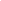 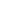 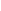 (п. 1.2 в ред. Решения Шиверского сельского Совета депутатов от 05.11.2019 № 34-104)(п. 1.1, 1.2 введены Решением Шиверского сельского Совета депутатов от 15.04.2019 № 23-83)1.3. Полномочия депутата представительного органа муниципального образования прекращаются досрочно решением представительного органа муниципального образования в случае отсутствия депутата без уважительных причин на всех заседаниях представительного органа муниципального образования в течение шести месяцев подряд.(п. 1.3. введен Решением Шиверского сельского Совета депутатов от 05.09.2023 № 32-121)2. Полномочия депутата в случаях, указанных в подпунктах 3, 4, 5 пункта 1 настоящей статьи, прекращаются досрочно с момента вступления в силу соответствующего акта либо со времени, указанного в нем.3. В случаях, указанных в подпунктах 6, 7, 11 пункта 1 настоящей статьи, прекращение полномочий депутата фиксируется решением Совета.4. При досрочном прекращении полномочий депутата в результате отзыва его полномочия прекращаются с момента официального опубликования результатов голосования по отзыву.(п. 4 в ред. Решения Шиверского сельского Совета депутатов от 13.01.2022 № 13-61)5. Полномочия депутата в случае, предусмотренном в подпункте 10 пункта 1 настоящей статьи, прекращаются одновременно с досрочным прекращением полномочий Совета.6. Заявление депутата о сложении полномочий не может быть отозвано после принятия решения сельским Советом депутатов.(п. 6 в ред. Решения Шиверского сельского Совета депутатов от 09.09.2020 № 45-142)7. Досрочно утративший свои полномочия депутат может вновь обрести их лишь в случае нового избрания. Лица, являвшиеся депутатами сельского Совета, распущенного на основании части 2.1 статьи 73 Федерального закона от 6 октября 2003 года № 131-ФЗ «Об общих принципах организации местного самоуправления в Российской Федерации» (за исключением лиц, в отношении которых судом установлен факт отсутствия вины за непроведение Советом правомочного заседания в течение трех месяцев подряд), не могут быть выдвинуты кандидатами на выборах, назначенных в связи с указанными обстоятельствами.8. Решение Совета депутатов о досрочном прекращении полномочий депутата принимается не позднее чем через 30 дней со дня появления основания для досрочного прекращения полномочий, а если это основание появилось в период между сессиями Совета депутатов, - не позднее чем через три месяца со дня появления такого основания.В случае обращения высшего должностного лица Красноярского края (руководителя высшего исполнительного органа государственной власти Красноярского края) с заявлением о досрочном прекращении полномочий депутата днем появления основания для досрочного прекращения полномочий является день поступления в Совет депутатов данного заявления.(п. 7, 8 в ред. Решения Шиверского сельского Совета депутатов от 15.04.2019 № 23-83)ГЛАВА 5. ГАРАНТИИ ОСУЩЕСТВЛЕНИЯ ПОЛНОМОЧИЙ ЛИЦ, ЗАМЕЩАЮЩИХ МУНИЦИПАЛЬНЫЕ ДОЛЖНОСТИСтатья 32. Гарантии осуществления полномочий лиц, замещающих муниципальные должности на постоянной основе.1.Лицу, замещающему муниципальную должность на постоянной основе, устанавливаются следующие гарантии:1) условия работы, обеспечивающие исполнение должностных полномочий, в соответствии с муниципальными правовыми актами органов местного самоуправления;(пп. 1 в ред. Решения Шиверского сельского Совета депутатов от 09.09.2020 № 45-142)2) право на своевременное и в полном объеме получение денежного вознаграждения в размере, определяемом муниципальными правовыми актами, принятыми в соответствии с законами края;3) возмещение расходов, связанных со служебной командировкой, а также с дополнительным профессиональным образованием;(пп. 3 в ред. Решения Шиверского сельского Совета депутатов от 09.09.2020 № 45-142)4) получение в установленном порядке информации и материалов, необходимых для исполнения полномочий.(пп. 4 в ред. Решения Шиверского сельского Совета депутатов от 09.09.2020 № 45-142)5) отдых, обеспечиваемый установлением нормальной продолжительности рабочего (служебного) времени, предоставлением выходных и нерабочих праздничных дней, а также ежегодный оплачиваемый отпуск продолжительностью 52 дня, а также на ежегодный дополнительный оплачиваемый отпуск, предоставляемый в соответствии с законодательством Российской Федерации в связи с работой в местностях с особыми климатическими условиями; Часть ежегодного оплачиваемого отпуска может быть заменена денежной компенсацией, при этом продолжительность ежегодного оплачиваемого отпуска, используемого лицом, замещающим муниципальную должность на постоянной основе, в году, за который предоставляется ежегодный оплачиваемый отпуск, составляет 28 календарных дней.(пп. 5 в ред. Решения Шиверского сельского Совета депутатов от 13.01.2022 № 13-61)При прекращении полномочий (в том числе досрочно) лицо, замещающее муниципальную должность на постоянной основе, имеет право на получение денежной компенсации за все неиспользованные отпуска;(пп.5 в ред. Решения Шиверского сельского Совета депутатов от 17.01.2017 № 4-15)6) обязательное государственное страхование на случай причинения вреда здоровью и имуществу, а также обязательное государственное социальное страхование на случай заболевания или утраты трудоспособности в период исполнения  полномочий или после их прекращения, но наступивших в связи с их исполнением;(п. 7-8 исключены решением Шиверского сельского Совета депутатов от 20.11.2012 № 6-27)9)пенсионное обеспечение за выслугу лет в размере и на условиях установленных настоящим Уставом;10) предоставление служебного жилого помещения, а в случае невозможности предоставления служебного жилого помещения - возмещение расходов по найму жилого помещения, на период исполнения полномочий.(пп. 10 введен Решением Шиверского сельского Совета депутатов от 12.04.2021 № 6-26)11) дополнительное профессиональное образование с сохранением на этот период замещаемой должности, денежного вознаграждения и денежного поощрения.(пп. 11 введен Решением Шиверского сельского Совета депутатов от 13.01.2022 № 13-61)Статья 33. Пенсионное обеспечение лиц, замещающих муниципальные должности на постоянной основе.(ст. 33 в ред. Решения Шиверского сельского Совета депутатов от 10.05.2018 № 17-61)1. Лица, замещавшие муниципальные должности на постоянной основе не менее шести лет и получавшие денежное вознаграждение за счет средств местного бюджета, прекратившие исполнение полномочий (в том числе досрочно), имеют право на пенсию за выслугу лет, устанавливаемую к страховой пенсии по старости (инвалидности), назначенной в соответствии с Федеральным законом «О страховых пенсиях», либо к пенсии, досрочно назначенной в соответствии с Законом Российской Федерации «О занятости населения в Российской Федерации» (далее - страховая пенсия по старости (инвалидности)», а также к пенсии по государственному пенсионному обеспечению, назначенной в соответствии с подпунктами 2 и 4 пункта 1 статьи 4 Федерального закона от 15.12.2001 № 166-ФЗ «О государственном пенсионном обеспечении в Российской Федерации».2. Перечень оснований, по которым право на пенсию за  выслугу лет не возникает, определяется пунктом 2 ст.8 Закона Красноярского края от 26.06.2008 № 6-1832 «О гарантиях осуществления полномочий лиц, замещающих муниципальные должности в Красноярском крае» (далее – Закон края).(п. 2 в ред. Решения Шиверского сельского Совета депутатов от 09.09.2020 № 45-142; от 12.04.2021 № 6-26, от 05.09.2023 № 32-121)3. Пенсия за выслугу лет, выплачиваемая за счет средств местного бюджета, устанавливается в таком размере, чтобы сумма страховой пенсии по старости (инвалидности), фиксированной выплаты к страховой пенсии, повышений фиксированной выплаты к страховой пенсии, установленных в соответствии с Федеральным законом «О страховых пенсиях», пенсии по государственному пенсионному обеспечению и пенсии за выслугу лет составляла не более 45 процентов ежемесячного денежного вознаграждения, с учетом районного коэффициента и процентной надбавки к заработной плате за стаж работы в районах Крайнего Севера и приравненных к ним местностях, в иных местностях края с особыми климатическими условиями, при наличии срока исполнения полномочий по муниципальной должности шесть лет. Размер пенсии за выслугу лет увеличивается на четыре процента ежемесячного денежного вознаграждения за каждый последующий год исполнения полномочий по муниципальной должности, при этом сумма страховой пенсии по старости (инвалидности), фиксированной выплаты к страховой пенсии, повышений фиксированной выплаты к страховой пенсии, пенсии по государственному пенсионному обеспечению и пенсии за выслугу лет не может превышать 75 процентов ежемесячного денежного вознаграждения с учетом районного коэффициента и процентной надбавки к заработной плате за стаж работы в районах Крайнего Севера и приравненных к ним местностях, в иных местностях края с особыми климатическими условиями.(п. 3 в ред. Решения Шиверского сельского Совета депутатов от 09.09.2020 № 45-142)3.1 При определении размера пенсии за выслугу лет в порядке, установленном настоящей статьей, не учитываются суммы, предусмотренные пунктом 3 статьи 14 Федерального закона «О государственном пенсионном обеспечении в Российской Федерации».4. Размер пенсии за выслугу лет исчисляется исходя из денежного вознаграждения по соответствующей должности на момент назначения пенсии.4.1. Если нормативными правовыми актами местного самоуправления вместо денежного вознаграждения по муниципальной должности было установлено денежное содержание, то размер пенсии за выслугу лет исчисляется исходя из ежемесячного денежного содержания, которое не должно превышать 2,8 должностного оклада с учетом действующих на территории районного коэффициента и процентной надбавки к заработной плате за стаж работы в районах Крайнего Севера и приравненных к ним местностях, в иных местностях края с особыми климатическими условиями.(п. 4.1 введен Решением Шиверского сельского Совета депутатов от 13.01.2022 № 13-61)5. Увеличение месячного денежного вознаграждения по муниципальной должности, занимаемой на день прекращения полномочий, является основанием для перерасчета пенсии за выслугу лет. Размер пенсии за выслугу лет пересчитывается также при изменении размера страховой пенсии по старости (инвалидности), фиксированной выплаты к страховой пенсии, повышений фиксированной выплаты к страховой пенсии, пенсии по государственному пенсионному обеспечению, с учетом которых установлена пенсия за выслугу лет.Минимальный размер пенсии за выслугу лет составляет 1000 (одна тысяча) рублей.(п. 5 в ред. Решения Шиверского сельского Совета депутатов от 09.09.2020 № 45-142)6. Порядок назначения пенсии за выслугу лет устанавливается в соответствии с пунктом 6 статьи 8 Закона края.(п. 6 в ред. Решения Шиверского сельского Совета депутатов от 05.09.2023 № 32-121)7. В случае отсутствия необходимого срока исполнения полномочий для установления пенсии за выслугу лет по основаниям, установленным статьей 8 Закона края, лицо, замещавшее муниципальную должность и имеющее по совокупности стаж муниципальной службы минимальная продолжительность которого для назначения пенсии за выслугу лет в соответствующем году определяется согласно приложению к Федеральному закону «О государственном пенсионном обеспечении в Российской Федерации», имеет право на назначение пенсии за выслугу лет в порядке и размере, предусмотренных муниципальным правовым актом Совета депутатов для назначения пенсии за выслугу лет муниципальным служащим.8. Лица, замещавшие выборные муниципальные должности и прекратившие исполнение полномочий до 01.08.2008 года имеют право на назначение им пенсии за выслугу лет на условиях, установленных статьей 8  Закона края,  в соответствии с настоящим Уставом, с момента обращения в соответствующий орган местного самоуправления.(п. 8 в ред. Решения Шиверского сельского Совета депутатов от 05.09.2023 № 32-121)9. Периоды исполнения полномочий по замещаемым муниципальным должностям для назначения пенсии за выслугу лет  включают периоды замещения должностей:1) председателей исполкомов районных, городских, районных в городах, поселковых и сельских Советов народных депутатов (Советов депутатов трудящихся) - до 31 декабря 1991 года или до окончания сроков их полномочий;2) назначенных глав местных администраций - до 31 декабря 1996 года;3) выборных должностей в органах местного самоуправления - со 2 августа 1991 года.Статья 34.Гарантии осуществления полномочий лиц, замещающих муниципальные должности на непостоянной основе1. Лицу, замещающему муниципальную должность на непостоянной основе, за счет средств местного бюджета гарантируется:(п. 1 в ред. Решения Шиверского сельского Совета депутатов от 09.09.2020 № 45-142)1) условия работы, обеспечивающие исполнение должностных полномочий, в соответствии с муниципальными правовыми актами органов местного самоуправления, регулирующими материально-техническое и организационное обеспечение;2) компенсация расходов, связанных с осуществлением полномочий(пп. 2 в ред. Решения Шиверского сельского Совета депутатов от 09.09.2020 № 45-142; от 12.04.2021 № 6-26)3) получение в установленном порядке информации и материалов, необходимых для исполнения полномочий;(пп. 3 в ред. Решения Шиверского сельского Совета депутатов от 09.09.2020 № 45-142)4) возмещение расходов, связанных со служебной командировкой, а также с дополнительным профессиональным образованием, в порядке, установленном  сельским Советом депутатов.(пп. 4 введен Решением Шиверского сельского Совета депутатов от 10.05.2018 № 17-61)Лица, замещающие муниципальную должность, имеют право внеочередного приема должностными лицами органов местного самоуправления.5) дополнительное профессиональное образование с сохранением на этот период замещаемой должности.(пп. 5 введен Решением Шиверского сельского Совета депутатов от 09.09.2020 № 45-142)6) компенсация, выплачиваемая депутату представительного органа в связи с освобождением его от производственных обязанностей и служебных обязанностей в соответствии с пунктом 2 настоящей статьи в размере 500 рублей.Указанная компенсация производится в порядке, определенном представительным органом.(п. 6 введен Решением Шиверского сельского Совета депутатов от 27.02.2023 № 26-102)2. Депутату сельского Совета депутатов для осуществления своих полномочий на непостоянной основе гарантируется сохранение места работы (должности) на период, продолжительность которого составляет в совокупности 4 рабочих дня в месяц.Освобождение от выполнения производственных или служебных обязанностей депутата, осуществляющего свои полномочия на непостоянной основе, производится по заявлению депутата в порядке, установленном сельским Советом депутатов.(п. 2 введен Решением Шиверского сельского Совета депутатов от 12.04.2021 № 6-26)ГЛАВА 6. АДМИНИСТРАЦИЯ СЕЛЬСОВЕТАСтатья 35. Администрация сельсовета1. Администрация сельсовета  является исполнительно-распорядительным органом местного самоуправления.2. Деятельностью администрации руководит на основе единоначалия глава администрации. Глава сельсовета исполняет полномочия главы администрации сельсовета.3. Администрация подотчетна Совету депутатов.4. Структура администрации утверждается  Советом депутатов по представлению главы сельсовета.Статья 36. Исключена Решением Шиверского сельского Совета депутатов от 12.04.2021 № 6-26)Статья 37. Компетенция администрации1. Администрация сельсовета:1) разрабатывает и исполняет бюджет сельсовета, является главным распорядителем бюджетных средств;2) исключен Решением Шиверского сельского Совета депутатов от 27.02.2023 № 26-1023) разрабатывает стратегию социально-экономического развития поселения;(пп. 3 в ред. Решения Шиверского сельского Совета депутатов от 09.09.2020 № 45-142)4) Исключен Решением Шиверского сельского Совета депутатов от 13.01.2022 № 13-61;5) выступает заказчиком работ по благоустройству и озеленению территории сельсовета, строительству и реконструкции объектов социальной инфраструктуры, муниципального жилья;6) Исключен Решением Шиверского сельского Совета депутатов от 13.01.2022 № 13-61;7) исключен Решением Шиверского сельского Совета депутатов от 17.01.2017 № 4-15;8) Исключен Решением Шиверского сельского Совета депутатов от 16.04.2014 г. № 18-67;9) обеспечивает деятельность Совета депутатов;10) решает иные вопросы местного значения, находящиеся в ведении сельсовета и не отнесенные действующим законодательством либо настоящим Уставом к компетенции сельского Совета депутатов или главы сельсовета, в рамках своих полномочий, предусмотренных действующим законодательством ;11) принимает решение о привлечении граждан к выполнению на добровольной основе социально значимых для сельсовета работ в соответствии с федеральным законом;12) Исключен Решением Шиверского сельского Совета депутатов от 09.09.2020 № 45-142.13) осуществляет полномочия в области энергосбережения и повышения энергетической эффективности в соответствии с федеральным законом;14) осуществляет иные полномочия в соответствии с законодательством и настоящим Уставом, а также государственные полномочия, возложенные на нее федеральными и краевыми законами.2. Администрация осуществляет свою деятельность в соответствии с федеральными законами, законами края и настоящим Уставом и не может принимать решений по вопросам, входящим в компетенцию других муниципальных образований, а также органов государственной власти.3. Правовые акты по вопросам, указанным в п. 1 настоящей статьи, принимает глава сельсовета.4. Исключен Решением Шиверского сельского Совета депутатов от 09.09.2020 № 45-142.Статья 37.1. Муниципальный контроль(ст. 37.1 в ред. Решения Шиверского сельского Совета депутатов от 13.01.2022 № 13-61)1. Администрация сельсовета организует и осуществляет муниципальный контроль за соблюдением требований, установленных муниципальными правовыми актами, принятыми по вопросам местного значения, а в случаях, если соответствующие виды контроля отнесены федеральными законами к полномочиям органов местного самоуправления, также муниципальный контроль за соблюдением требований, установленных федеральными законами, законами Красноярского края.2. Финансирование деятельности по муниципальному контролю осуществляется из местного бюджета в порядке, определенном бюджетным законодательством.3. Порядок организации и осуществления муниципального контроля, полномочия контрольного органа устанавливаются положением о виде муниципального контроля, утверждаемым представительным органом муниципального образования.4. В соответствии с частью 9 статьи 1 Федерального закона от 31.07.2020 № 248-ФЗ «О государственном контроле (надзоре) и муниципальном контроле в Российской Федерации» вид муниципального контроля подлежит осуществлению при наличии в границах муниципального образования объектов соответствующего вида контроля.(п. 4 введен  Решением Шиверского сельского Совета депутатов от 27.02.2023 № 26-102)Статья 38. Расходы на содержание администрацииРасходы на содержание администрации предусматриваются в бюджете сельсовета отдельной строкой.ГЛАВА 7. ФОРМЫ НЕПОСРЕДСТВЕННОГО ОСУЩЕСТВЛЕНИЯ НАСЕЛЕНИЕМ МЕСТНОГО САМОУПРАВЛЕНИЯ И УЧАСТИЯ  НАСЕЛЕНИЯ В ОСУЩЕСТВЛЕНИИ МЕСТНОГО САМОУПРАВЛЕНИЯСтатья 39.  Местный референдум1. В целях решения непосредственно населением вопросов местного значения проводится местный референдум.2. Местный референдум проводится на всей территории сельсовета.3. Решение о назначении местного референдума принимается сельским Советом депутатов:1) по инициативе выдвинутой гражданином или группой граждан РФ„ имеющих право на участие в местном референдуме, образующих инициативную группу по проведению референдума в количестве не менее 10 человек, поддержанным 1 % подписей от числа участников местного референдума, зарегистрированных на территории сельсовета, но не менее 25 подписей;(пп. 1 в ред. Решения Шиверского сельского Совета депутатов от 27.05.2011 № 30-89)2) по инициативе, выдвинутой руководящим органом избирательного объединения, иных общественных объединений, уставы которых предусматривают участие в выборах и референдумах и которые зарегистрированы в установленном законом порядке, при условии сбора подписей в поддержку данной инициативы в количестве 1 % подписей от числа участников местного референдума, зарегистрированных на территории сельсовета, но не менее 25 подписей;(пп. 2 в ред. Решения Шиверского сельского Совета депутатов от 27.05.2011 № 30-89)3) по инициативе Совета депутатов и главы администрации сельсовета, выдвинутой ими совместно и оформленной в виде правовых актов Совета и главы администрации сельсовета.4. Сельский Совет депутатов обязан назначить местный референдум в течение 30 дней со дня поступления в Совет документов , на основании которых назначается местный референдум.Если местный референдум не назначен Советом депутатов в установленный срок, референдум назначается судом на основании обращения граждан, избирательных объединений, главы сельсовета, органов государственной власти Красноярского края , избирательной комиссии Красноярского края или прокурора.5. На местный референдум не могут быть вынесены вопросы:а) о досрочном прекращении или продлении срока полномочий органов местного самоуправления, о приостановлении осуществления ими своих полномочий, а также о проведении досрочных выборов в органы местного самоуправления либо об отсрочке указанных выборов;б) о персональном составе органов местного самоуправления;в) об избрании депутатов и должностных лиц, об утверждении, о назначении на должность и об освобождении от должности должностных лиц, а также о даче согласия на их назначение на должность и освобождение от должности;г) о принятии или об изменении бюджета поселения, исполнении и изменении финансовых обязательств поселения;(пп. «г» в ред. Решения Шиверского сельского Совета депутатов от 13.01.2022 № 13-61)д) о принятии чрезвычайных и срочных мер по обеспечению здоровья и безопасности населения.(п. 5 в ред. Решения Шиверского сельского Совета депутатов от 17.10.2014 № 22-74)6. Вопросы, выносимые на местный референдум, не должны ограничивать или отменять общепризнанные права и свободы человека и гражданина, конституционные гарантии их реализации, а также должны исключать возможность их множественного толкования.Формулировка вопроса, выносимого на референдум, должна быть ясной и обеспечивать возможность однозначного ответа на поставленный вопрос.7. Сельский Совет депутатов в течение 15 дней со дня поступления ходатайства инициативной группы по проведению референдума и приложенных к нему документов обязан проверить соответствие вопроса, предлагаемого для вынесения на местный референдум, требованиям законодательства и настоящего Устава. При наличии положительного решения сельского Совета депутатов по данному вопросу и не позднее 15 дней со дня его принятия комиссия местного референдума либо орган, временно исполняющий ее функции, регистрирует инициативную группу по проведению местного референдума.8. В тот же или на следующий день с момента вынесения решения о регистрации комиссия местного референдума либо орган, временно исполняющий ее функции, выдает инициативной группе регистрационное свидетельство с утвержденной формулировкой вопроса (вопросов), проекта правового акта, предлагаемого для вынесения на местный референдум, удостоверения ее членам и извещает об этом Избирательную комиссию Красноярского края, а также сообщает об этом в средства массовой информации.Регистрационное свидетельство действительно в течение трех месяцев.9. В местном референдуме имеют право участвовать все граждане Российской Федерации, место жительства которых расположено в границах сельсовета, обладающие избирательным правом в соответствии с федеральными гарантиями избирательных прав граждан. Граждане Российской Федерации участвуют в местном референдуме на основе всеобщего равного и прямого волеизъявления при тайном голосовании.10. Местный референдум считается состоявшимся, если в голосовании приняло участие более 50 % участников референдума, внесенных в списки участников референдума.(п. 10 в ред. Решения Шиверского сельского Совета депутатов от 09.09.2020 № 45-142)11. Итоги голосования и принятое на местном референдуме решение подлежат обязательному опубликованию.Принятое на местном референдуме решение подлежит обязательному исполнению на территории сельсовета и не нуждается в утверждении какими-либо органами государственной власти, их должностными лицами или органами местного самоуправления.Органы местного самоуправления обеспечивают исполнение принятого на местном референдуме решения в соответствии с разграничением полномочий между ними, установленным настоящим Уставом.(п. 11 в ред. Решения Шиверского сельского Совета депутатов от 12.04.2021 № 6-26)12. Расходы, связанные с подготовкой и проведением местного референдума, с момента принятия решения о его назначении, производятся за счет средств бюджета сельсовета. Использование в целях агитации на референдуме средств бюджета сельсовета не допускается.13. Назначение и проведение местного референдума осуществляется в соответствии с законодательством.Статья 40. Муниципальные выборы1. Выборы депутатов представительного органа осуществляются на основе всеобщего равного и прямого избирательного права при тайном голосовании.Решение о назначении выборов депутатов сельского Совета депутатов принимается Советом депутатов не ранее чем за 90 дней и не позднее чем за 80 дней до дня голосования.(п.1 в ред. Решения Шиверского сельского Совета депутатов от 28.04.2015 № 30-96; от 09.09.2020 № 45-142)2. Гарантии избирательных прав граждан при проведении муниципальных выборов, порядок назначения, подготовки, проведения, установления итогов голосования и определения результатов муниципальных выборов устанавливаются действующим законодательством.(п. 2 в ред. Решения Шиверского сельского Совета депутатов от 13.01.2022 № 13-61)3. Итоги муниципальных выборов подлежат официальному опубликованию.(п. 3 в ред. Решения Шиверского сельского Совета депутатов от 13.01.2022 № 13-61)4. Исключен Решением Шиверского сельского Совета депутатов от 09.09.2020 № 45-142.Статья 40.1 Исключена Решением Шиверского сельского Совета депутатов от 27.02.2023 № 26-102Статья 41. Голосование по отзыву депутата Совета депутатов поселения(статья 41. в ред. Решения Шиверского сельского Совета депутатов от 09.09.2020 № 45-142)1. Основанием для отзыва депутата Совета депутатов поселения являются конкретные противоправные решения, действия или бездействия, выразившиеся в невыполнении депутатских обязанностей, нарушении Конституции Российской Федерации, федеральных законов, законов Красноярского края, настоящего Устава.Указанные обстоятельства должны быть подтверждены в судебном порядке.2. Депутат не менее чем за 7 дней предупреждается о проведении собрания избирателей, на котором рассматривается вопрос о возбуждении вопроса о его отзыве, вправе участвовать в данном заседании, давать объяснения. Сообщение о проведении собрания должно быть опубликовано не менее чем за 7 дней до его проведения в порядке, предусмотренном для опубликования муниципальных нормативных правовых актов.3. Вопрос об отзыве депутата не может быть возбужден ранее, чем через 6 месяцев с момента его избрания или голосования по отзыву данного депутата, если он в результате такого голосования не был лишен полномочий. Вопрос об отзыве депутата также не может быть возбужден в последние 6 месяцев срока полномочий Совета депутатов.4. Голосование по отзыву депутата Совета поселения считается состоявшимся, если в голосовании приняло участие более половины избирателей, зарегистрированных на территории данного избирательного округа.5. Депутат Совета депутатов поселения считается отозванным, если за отзыв проголосовало не менее половины избирателей, зарегистрированных в избирательном округе, по которому был избран депутат.6. Итоги голосования по отзыву депутата Совета депутатов поселения подлежат официальному опубликованию и вступают в силу не ранее даты их официального опубликования.7. Возбуждение вопроса об отзыве депутата, назначение и проведение голосования по отзыву, определение итогов голосования производится в порядке, установленном федеральным законом и принятым в соответствии с ним законом Красноярского края для проведения местного референдума.Статья 42. Голосование по вопросам изменения границ сельсовета, преобразования сельсовета1. Голосование по вопросу изменения границ сельсовета, преобразования сельсовета проводится в соответствии с требованиями федерального закона «Об общих принципах организации местного самоуправления в Российской Федерации» по инициативе:- по инициативе граждан или группы граждан РФ, образующих инициативную группу в количестве не менее 10 человек, поддержанной 1 % подписей от числа участников местного референдума, зарегистрированных на территории сельсовета, но не менее 25 подписей;(абз. 2 п. 1 в ред. Решения Шиверского сельского Совета депутатов от 27.05.2011 № 30-89)- органов местного самоуправления, органов государственной власти Красноярского края, федеральных органов государственной власти, оформляемой в виде решения соответствующего органа.2. Голосование по вопросам изменения границ сельсовета, преобразования сельсовета считается состоявшимся, если в нем приняло участие более половины жителей сельсовета или части сельсовета, обладающих избирательным правом.3. Согласие населения на изменение границ сельсовета, преобразование сельсовета считается полученным, если за указанные изменение, преобразование проголосовало более половины принявших участие в голосовании жителей сельсовета или части сельсовета.(п. 2-3 в ред. Решения Шиверского сельского Совета депутатов от 12.04.2021 № 6-26)4. Голосование по вопросам изменения границ сельсовета, преобразования сельсовета назначается сельским Советом депутатов и проводятся в порядке, установленном федеральным законом и принимаемым в соответствии с ним законом Красноярского края для проведения местного референдума, с учетом особенностей, установленных Федеральным законом от 06.10.2003 № 131-ФЗ «Об общих принципах организации местного самоуправления в Российской Федерации». При этом положения федерального законно, закона Красноярского края, запрещающие проведение агитации государственными органами, органами местного самоуправления, лицами, замещающими государственные или муниципальные должности, а также положения, определяющие юридическую силу решения, принятого на референдуме, не применяются.(п. 4 в ред. Решения Шиверского сельского Совета депутатов от 13.01.2022 № 13-61)5. Итоги голосования по вопросам изменения границ сельсовета, преобразования сельсовета и принятые решения подлежат официальному опубликованию.(п. 5 в ред. Решения Шиверского сельского Совета депутатов от 12.04.2021 № 6-26)Статья 43. Правотворческая инициатива граждан(статья 43 в ред. Решения Шиверского сельского Совета депутатов от 09.09.2020 № 45-142)1. С правотворческой инициативой может выступить инициативная группа граждан, обладающих избирательным правом, в порядке, установленном нормативным правовым актом Совета депутатов.Минимальная численность инициативной группы граждан устанавливается нормативным решением Совета депутатов и не может превышать 3 процента от числа жителей поселений, обладающих избирательным правом.2. Проект муниципального правового акта, внесенный в порядке реализации правотворческой инициативы граждан, подлежит обязательному рассмотрению органом местного самоуправления или должностным лицом местного самоуправления поселений, к компетенции которых относится принятие соответствующего акта, в течение трех месяцев со дня внесения.3. Для осуществления правотворческой инициативы регистрации инициативной группы не требуется.4. Мотивированное решение, принятое по результатам рассмотрения проекта муниципального правового акта, внесенного в порядке реализации правотворческой инициативы граждан, должно быть официально в письменной форме доведено до сведения внесшей его инициативной группы граждан.Статья 43.1. Субъекты правотворческой инициативы нормативных правовых актов сельсовета.(ст.43.1 введена Решением Шиверского сельского Совета депутатов от 05.02.2016 № 39-121)Правотворческой инициативой наделяются депутаты сельского Совета депутатов, глава сельсовета, иные выборные органы местного самоуправления, органы территориального самоуправления, прокурор района, инициативные группы граждан.Порядок рассмотрения и принятия муниципальных правовых актов устанавливается настоящим Уставом.Статья 44. Публичные слушания(статья 44 в ред. Решения Шиверского сельского Совета депутатов от 09.09.2020 № 45-142)1. Для обсуждения проектов муниципальных правовых актов по вопросам местного значения с участием жителей поселения главой поселения, Советом депутатов поселения проводятся публичные слушания.1.1. Публичные слушания проводятся по инициативе населения, представительного органа муниципального образования или главы муниципального образования.Публичные слушания, проводимые по инициативе населения или представительного органа муниципального образования, назначаются представительным органом муниципального образования, а по инициативе главы муниципального образования - главой муниципального образования.2. На публичные слушания должны выноситься:1) проект устава муниципального образования, а также проект муниципального нормативного правового акта о внесении изменений и дополнений в данный устав, кроме случаев, когда в устав муниципального образования вносятся изменения в форме точного воспроизведения положений Конституции Российской Федерации, федеральных законов, Устава или законов Красноярского края в целях приведения данного устава в соответствие с этими нормативными правовыми актами;2) проект местного бюджета и отчет о его исполнении;3) проект стратегии социально-экономического развития муниципального образования;4) вопросы о преобразовании поселения, за исключением случаев, если в соответствии со статьей 13 Федерального закона от 6 октября 2003 года № 131-ФЗ «Об общих принципах организации местного самоуправления в Российской Федерации» для преобразования муниципального образования требуется получение согласия населения муниципального образования, выраженного путем голосования либо на сходах граждан.(пп. 4 в ред. Решения Шиверского сельского Совета депутатов от 27.02.2023 № 26-102)3. Порядок организации и проведения публичных слушаний определяется нормативными правовыми актами представительного органа в соответствии с частью 4 статьи 28 Федеральный закон от 06.10.2003 № 131-ФЗ «Об общих принципах организации местного самоуправления в Российской Федерации».(п. 3 в ред. Решения Шиверского сельского Совета депутатов от 13.01.2022 № 13-61)4. По проектам правил благоустройства территорий, проектам, предусматривающим внесение изменений в утвержденные правила благоустройства территорий проводятся публичные слушания в соответствии с законодательством о градостроительной деятельности.(п. 4 в ред. Решения Шиверского сельского Совета депутатов от 13.01.2022 № 13-61)Статья 45. Опрос граждан1. Для выявления мнения населения и его учета при принятии решений органами местного самоуправления и должностными лицами местного самоуправления, а также органами государственной власти может проводиться опрос граждан на всей территории сельсовета либо его части.Результаты опроса носят рекомендательный характер.2. Опрос граждан проводится по инициативе:Совета депутатов поселения или Главы поселения – по вопросам местного значения;органов государственной власти Красноярского края – для учета мнения граждан при принятии решений об изменении целевого назначения земель поселения для объектов регионального и межрегионального значения;- жителей муниципального образования или его части, в которых предлагается реализовать инициативный проект, достигших шестнадцатилетнего возраста, - для выявления мнения граждан о поддержке данного инициативного проекта.(абз. 4 введен Решением Шиверского сельского Совета депутатов от 12.04.2021 № 6-26)(п. 2 в ред. Решения Шиверского сельского Совета депутатов от 09.09.2020 № 45-142)3. Решение о назначении опроса граждан принимается сельским Советом депутатов. Для проведения опроса граждан может использоваться официальный сайт муниципального образования в информационно-телекоммуникационной сети Интернет. В решении о назначении опроса граждан устанавливаются:(абз. 1 в ред. Решения Шиверского сельского Совета депутатов от 12.04.2021 № 6-26)дата и сроки проведения опроса;формулировка вопроса (вопросов), предлагаемого (предлагаемых) при проведении опроса;методика проведения опроса;форма опросного листа;минимальная численность жителей сельсовета, участвующих в опросе;порядок идентификации участников опроса в случае проведения опроса граждан с использованием официального сайта муниципального образования в информационно-телекоммуникационной сети Интернет.(абз. 7 введен Решением Шиверского сельского Совета депутатов от 12.04.2021 № 6-26)4. В опросе граждан имеют право участвовать жители сельсовета, обладающие избирательным правом. В опросе граждан по вопросу выявления мнения граждан о поддержке инициативного проекта вправе участвовать жители муниципального образования или его части, в которых предлагается реализовать инициативный проект, достигшие шестнадцатилетнего возраста.(п. 4 в ред. Решения Шиверского сельского Совета депутатов от 12.04.2021 № 6-26, от 05.09.2023 № 32-121)5. Жители сельсовета должны быть проинформированы о проведении опроса граждан не менее чем за 10 дней до его проведения. При этом сообщение о проведении опроса граждан должно содержать информацию о дате и сроках проведения опроса, предлагаемых вопросах, методике проведения опроса.6. Результаты опроса подлежат обязательному опубликованию в срок не позднее 10 дней с момента проведения опроса.(п. 3 в ред. Решения Шиверского сельского Совета депутатов от 12.04.2021 № 6-26)7. Финансирование мероприятий, связанных с подготовкой и проведением опроса граждан, осуществляется:- за счет средств бюджета сельсовета – при проведении опроса по инициативе органов местного самоуправления сельсовета или жителей муниципального образования;(абз. 2 в ред. Решения Шиверского сельского Совета депутатов от 12.04.2021 № 6-26)- за счет средств бюджета Красноярского края – при проведении опроса по инициативе органов государственной власти Красноярского края.8. Порядок назначения, подготовки и проведения опроса граждан устанавливается решением Совета депутатов.Статья 46. Обращения граждан в органы местного самоуправления1. Граждане имеют право на индивидуальные и коллективные обращения в органы местного самоуправления и к их должностным лицам.2.  Обращения граждан подлежат рассмотрению в порядке и сроки, установленные Федеральным законом от 2 мая 2006 года № 59-ФЗ «О порядке рассмотрения обращений граждан Российской Федерации»3. За нарушение порядка и сроков рассмотрения обращений граждан должностные лица местного самоуправления несут ответственность в соответствии с законодательством Российской Федерации.Статья 47. Собрания, конференции граждан.1. Для обсуждения вопросов местного значения, информирования населения о деятельности органов и должностных лиц местного самоуправления, обсуждения вопросов внесения инициативных проектов и их рассмотрения, на части территории сельсовета могут проводиться собрания граждан либо на всей территории сельсовета – конференции граждан (собрания делегатов).(п. 1 в ред. Решения Шиверского сельского Совета депутатов от 12.04.2021 № 6-26)2. Собрание (конференция) граждан проводится по инициативе населения, Совета депутатов, главы сельсовета.Собрание (конференция) граждан назначается Советом депутатов :- по собственной инициативе;-по инициативе 3 % населения соответствующей, подтвержденной подписями в подписных листах.Собрание (конференция)  проводимое по инициативе главы сельсовета, назначается главой сельсовета.Собрание должно быть назначено в течение 20 дней с даты издания соответствующим органом правового акта, выражающего инициативу проведения собрания или с даты получения документов, подтверждающих инициативу населения.В собрании граждан по вопросам внесения инициативных проектов и их рассмотрения вправе принимать участие жители соответствующей территории, достигшие шестнадцатилетнего возраста. Порядок назначения и проведения собрания граждан в целях рассмотрения и обсуждения вопросов внесения инициативных проектов определяется нормативным правовым актом сельского Совета депутатов.(абз. 7 введен Решением Шиверского сельского Совета депутатов от 12.04.2021 № 6-26)3.Орган, назначивший собрание (конференцию), должен известить жителей сельсовета о готовящемся собрании (конференции) не позднее, чем за 10 дней до его проведения. Информация о проведении собрания (конференции) должна содержать сведения о дате, времени и месте проведения, вопросе, выносимом на собрание (конференцию). В случае если это необходимо для эффективного участия граждан в собрании (конференции), гражданам должна быть предоставлена возможность предварительно ознакомиться с материалами готовящегося собрания (конференции)4. Итоги собрания (конференции) подлежат официальному опубликованию.(п. 4 в ред. Решения Шиверского сельского Совета депутатов от 12.04.2021 № 6-26)5.Порядок назначения и проведения собрания граждан, конференции граждан устанавливается решением Совета депутатов.Статья 47.1. Сход граждан(ст. 47.1 введена Решением Шиверского сельского Совета депутатов от 09.09.2020 № 45-142)1. В случаях, предусмотренных Федеральным законом от 06.10.2003 № 131-ФЗ «Об общих принципах организации местного самоуправления Российской Федерации», сход граждан проводится:1) в населенном пункте по вопросу изменения границ поселения (муниципального района), в состав которого входит указанный населенный пункт, влекущего отнесение территории указанного населенного пункта к территории другого поселения (муниципального района);(пп. 1 в ред. Решения Шиверского сельского Совета депутатов от 13.01.2022 № 13-61, от 05.09.2023 № 32-121)2) в населенном пункте, входящем в состав муниципального образования, по вопросу введения и использования средств самообложения граждан на территории данного населенного пункта;3) в сельском населенном пункте по вопросу выдвижения кандидатуры старосты сельского населенного пункта, а также по вопросу досрочного прекращения полномочий старосты сельского населенного пункта.1.1. В сельском населенном пункте сход граждан также может проводиться в целях выдвижения кандидатур в состав конкурсной комиссии при проведении конкурса на замещение должности муниципальной службы в случаях, предусмотренных законодательством Российской Федерации о муниципальной службе.2. Сход граждан, предусмотренный настоящей статьей, правомочен при участии в нем более половины обладающих избирательным правом жителей населенного пункта или поселения. Решение такого схода граждан считается принятым, если за него проголосовало более половины участников схода граждан.Статья 47.2. Инициативные проекты(ст. 47.2 введена Решением Шиверского сельского Совета депутатов от 12.04.2021 № 6-26)1. В целях реализации мероприятий, имеющих приоритетное значение для жителей муниципального образования или его части, по решению вопросов местного значения или иных вопросов, право решения которых предоставлено органам местного самоуправления, в местную администрацию может быть внесен инициативный проект. Порядок определения части территории сельсовета, на которой могут реализовываться инициативные проекты, устанавливается нормативным правовым актом сельского Совета депутатов.2. С инициативой о внесении инициативного проекта вправе выступить инициативная группа численностью не менее десяти граждан, достигших шестнадцатилетнего возраста и проживающих на территории Шиверского сельсовета, органы территориального общественного самоуправления (далее - инициаторы проекта). Минимальная численность инициативной группы может быть уменьшена нормативным правовым актом Шиверского сельского Совета депутатов.(п. 2 в ред. Решения Шиверского сельского Совета депутатов от 13.01.2022 № 13-61)3. Порядок выдвижения, внесения, обсуждения, рассмотрения инициативных проектов, а также проведения их конкурсного отбора устанавливается сельским Советом депутатов.ГЛАВА 8. ТЕРРИТОРИАЛЬНОЕ ОБЩЕСТВЕННОЕ САМОУПРАВЛЕНИЕ В СЕЛЬСОВЕТЕСтатья 48. Система территориального общественного самоуправления1. Под территориальным общественным самоуправлением (далее – ТОС) понимается самоорганизация граждан по месту их жительства на части территории поселения для самостоятельного и под свою ответственность осуществления собственных инициатив по вопросам местного значения.(п. 1 в ред. Решения Шиверского сельского Совета депутатов от 09.09.2020 № 45-142)2. Система ТОС включает в себя собрания, конференции жителей, органы территориального общественного самоуправления.(п. 2 в ред. Решения Шиверского сельского Совета депутатов от 09.09.2020 № 45-142)3 Границы территории, на которой осуществляется территориальное общественное самоуправление, устанавливаются по предложению населения, проживающего на территории сельсовета, сельским Советом депутатов.(п. 3 в ред. Решения Шиверского сельского Совета депутатов от 15.04.2019 № 23-83)4. Территориальное общественное самоуправление считается учрежденным с момента регистрации устава ТОС администрацией сельсовета в порядке, установленном сельским Советом депутатов.5. Территориальное общественное самоуправление в соответствии с его уставом может являться юридическим лицом, в этом случае ТОС подлежит государственной регистрации в организационно-правовой форме некоммерческой организации.Статья 49. Устав территориального общественного самоуправления1. Устав ТОС принимается собранием (конференцией) граждан, осуществляющих территориальное общественное самоуправление.2. В уставе территориального общественного самоуправления устанавливаются:территория, на которой оно осуществляется;цели, задачи, формы и основные направления деятельности ТОС;порядок формирования, прекращения полномочий, права и обязанности, срок полномочий органов ТОС;порядок принятия решений;порядок приобретения имущества, а также порядок пользования и распоряжения указанным имуществом и финансовыми средствами.Порядок прекращения осуществления территориального общественного самоуправления.Статья 50. Собрания, конференции жителей(наименование в ред. Решения Шиверского сельского Совета депутатов от 09.09.2020 № 45-142)1. Собрание, конференция граждан, осуществляющих ТОС, созывается и осуществляет свои полномочия в соответствии с уставом ТОС.2. К исключительным полномочиям собрания, конференции граждан, осуществляющих территориальное общественное самоуправление, относятся:установление структуры органов ТОС;принятие устава ТОС, внесение в него изменений и дополнений;избрание органов территориального общественного самоуправления;определение основных направлений деятельности территориального общественного самоуправления;утверждение сметы доходов и расходов ТОС и отчета об ее исполнении;рассмотрение и утверждение отчетов о деятельности органов территориального общественного самоуправления;обсуждение инициативного проекта и принятие решения по вопросу о его одобрении.(абз. 8 введен Решением Шиверского сельского Совета депутатов от 12.04.2021 № 6-26)3. Собрание граждан по вопросам организации и осуществления ТОС считается правомочным, если в нем принимают участие не менее одной трети жителей соответствующей территории, достигших шестнадцатилетнего возраста.Конференция граждан по вопросам организации и осуществления ТОС считается правомочной, если в ней принимают участие не менее двух третей избранных на собраниях граждан делегатов, представляющих не менее одной трети жителей соответствующей территории, достигших шестнадцати лет.(п. 3 в ред. Решения Шиверского сельского Совета депутатов от 16.04.2014 г. № 18-67)Статья 51. Органы территориального общественного самоуправления1. Органы ТОС создаются в соответствии с уставом территориального общественного самоуправления.  Выборы органов ТОС проводятся на собраниях или конференциях жителей соответствующей территории по месту их жительства на срок, определенный уставом ТОС.(п. 1 в ред. Решения Шиверского сельского Совета депутатов от 09.09.2020 № 45-142)2. Органы территориального общественного самоуправления:представляют интересы населения, проживающего на соответствующей территории;обеспечивают исполнение решений, принятых на собраниях и конференциях граждан;могут осуществлять хозяйственную деятельность по благоустройству территории, иную хозяйственную деятельность, направленную на удовлетворение социально-бытовых потребностей граждан, проживающих на соответствующей территории, за счет средств указанных граждан либо, в случае наличия договора с администрацией сельсовета, с использованием средств бюджета сельсовета;вправе вносить в органы местного самоуправления сельсовета проекты муниципальных правовых актов, подлежащих обязательному рассмотрению этими органами и должностными лицами местного самоуправления, к компетенции которых отнесено принятие указанных актов;органы ТОС могут выдвигать инициативный проект в качестве инициаторов проекта.(абз. 6 введен Решением Шиверского сельского Совета депутатов от 12.04.2021 № 6-26)Статья 52. Осуществление территориального общественного самоуправления(ст. 52 в ред. Решения Шиверского сельского Совета депутатов от 09.09.2020 № 45-142)Территориальное общественное самоуправление осуществляется в соответствии с законодательством, настоящим Уставом, и (или) решениями Совета депутатов.ГЛАВА 9. МУНИЦИПАЛЬНАЯ СЛУЖБА СЕЛЬСОВЕТАСтатья 53. Понятие и правовая регламентация муниципальной службы1. Муниципальная служба – профессиональная деятельность граждан, которая осуществляется на постоянной основе на должностях муниципальной службы, замещаемых путем заключения трудового договора (контракта).2. Глава  сельсовета, депутаты сельского Совета депутатов, члены   выборных   органов территориального общественного самоуправления не являются муниципальными служащими. Для технического обеспечения деятельности администрации сельсовета в штатное расписание могут включаться должности, не относящиеся к  должностям  муниципальной службы.Поступление на муниципальную службу, ее прохождение и прекращение, а также организация муниципальной службы осуществляются в соответствии с федеральными законами, законами края и настоящим Уставом и иными муниципальными правовыми актами.Статья 54. Должность муниципальной службы1. Должность муниципальной службы - должность в органе местного самоуправления, которая образуется в соответствии с уставом поселения, с установленным кругом обязанностей по обеспечению исполнения полномочий органа местного самоуправления или лица, замещающего муниципальную должность.(п. 1 в ред. Решения Шиверского сельского Совета депутатов от 27.02.2023 № 26-102)2. Должности муниципальной службы устанавливаются (учреждаются) правовыми актами главы сельсовета в соответствии с Реестром должностей муниципальной службы, а также структурой администрации сельсовета, утвержденной сельским Советом депутатов.Одновременно с учреждением должности муниципальной службы сельсовета утверждается должностная инструкция по данной должности, содержащая квалификационные требования для ее замещения и конкретные обязанности по исполнению либо обеспечению исполнения полномочий соответствующего органа местного самоуправления.Статья 55. Статус  муниципального служащего1. Муниципальными служащими являются граждане, исполняющие в порядке, определенном муниципальными правовыми актами в соответствии с федеральными законами и законами Красноярского края, обязанности по должности муниципальной службы за денежное содержание, выплачиваемое за счет средств местного бюджета.2. Муниципальный служащий пользуется всеми правами и несет обязанности, предусмотренные федеральными и краевыми законами для муниципальных служащих.2. На муниципальных служащих распространяются установленные законом  запреты и ограничения, связанные с муниципальной службой.3. За ненадлежащее исполнение своих должностных обязанностей муниципальный служащий несет ответственность в соответствии с законодательством о муниципальной службе и труде.Статья 56. Исключена Решением Шиверского сельского Совета депутатов от 09.09.2020 № 45-142.ГЛАВА 10. ЭКОНОМИЧЕСКАЯ  ОСНОВА МЕСТНОГО САМОУПРАВЛЕНИЯСтатья 57. Экономическая основа местного самоуправленияЭкономическую основу местного самоуправления составляют находящееся в муниципальной собственности сельсовета имущество, средства бюджета сельсовета, а также имущественные права сельсовета.Статья 58. Муниципальная собственность сельсовета1. В собственности сельсовета может находиться имущество:1) предназначенное для решения вопросов местного значения сельсовета, соответствующее требованиям Федерального закона «Об общих принципах организации местного самоуправления в Российской Федерации»;2) предназначенное для осуществления отдельных государственных полномочий, переданных органам местного самоуправления сельсовета, в случаях, установленных федеральными и краевыми законами, а также имущество, предназначенное для осуществления отдельных полномочий органов местного самоуправления, переданных им в порядке, предусмотренном частью 4 статьи 15 Федерального закона «Об общих принципах организации местного самоуправления в Российской Федерации»3) предназначенное для обеспечения деятельности органов местного самоуправления и должностных лиц местного самоуправления, муниципальных служащих, работников муниципальных предприятий и учреждений в соответствии с нормативными правовыми актами Совета депутатов;(пп. 3 в ред. Решения Шиверского сельского Совета депутатов от 13.01.2022 № 13-61)4) имущество, необходимое для решения вопросов, право решения которых предоставлено органам местного самоуправления федеральными законами и которые не отнесены к вопросам местного значения;(пп. 4 в ред. Решения Шиверского сельского Совета депутатов от 09.09.2020 № 45-142)5) имущество, предназначенное для решения вопросов местного значения в соответствии с частями 3 и 4 статьи 14 Федерального закона от 06.10.2003 № 131-ФЗ «Об общих принципах организации местного самоуправления в Российской Федерации», а также имущество, предназначенное для осуществления полномочий по решению вопросов местного значения в соответствии с частями 1 и 1.1 статьи 17 Федерального закона от 06.10.2003 № 131-ФЗ «Об общих принципах организации местного самоуправления в Российской Федерации».(пп. 5 введен Решением Шиверского сельского Совета депутатов от 09.09.2020 № 45-142)3. Объекты муниципальной собственности сельсовета учитываются в специальном реестре, который ведет администрация сельсовета. Реестр муниципального имущества сельсовета должен быть доступен для жителей сельсовета.(п. 3 в ред. Решения Шиверского сельского Совета депутатов от 12.04.2021 № 6-26)Статья 59. Владение, пользование и распоряжение муниципальным имуществом.1. Администрация сельсовета от имени сельсовета владеет, пользуется и распоряжается имуществом, находящимся в муниципальной собственности сельсовета в соответствии с Конституцией Российской Федерации, федеральными и краевыми законами, настоящим Уставом, а также нормативными правовыми актами сельского Совета депутатов.2. Администрация сельсовета вправе передавать имущество сельсовета во временное или постоянное пользование физическим и юридическим лицам, органам государственной власти Российской Федерации и Красноярского края, органам местного самоуправления иных муниципальных образований в соответствии с действующим законодательством, настоящим Уставом, решениями сельского Совета депутатов.3. Шиверский сельсовет может создавать муниципальные предприятия и учреждения, участвовать в создании хозяйственных обществ, в том числе межмуниципальных, необходимых для осуществления полномочий по решению вопросов местного значения муниципального образования.Функции и полномочия учредителя в отношении муниципальных предприятий и учреждений осуществляет Администрация Шиверского сельсовета.Администрация Шиверского сельсовета определяет цели, условия и порядок деятельности муниципальных предприятий и учреждений, утверждает их уставы, назначает на должность и освобождает от должности руководителей данных предприятий и учреждений, заслушивает отчеты об их деятельности.(п. 3 в ред. Решения Шиверского сельского Совета депутатов от 09.09.2020 № 45-142)4. Руководители муниципальных предприятий и учреждений направляют отчеты о деятельности данных предприятий и учреждений в администрацию Шиверского сельсовета, не позднее: годовой – до 30 марта следующего за отчетным года, квартальный – в течение месяца после окончания квартала.Администрация Шиверского сельсовета в течение семи дней назначает дату для заслушивания отчетов. По результатам заслушивания принимается решение об итоговой оценке деятельности соответствующего предприятия или учреждения. По решению Совета депутатов или администрации Шиверского сельсовета отчеты о деятельности предприятий и учреждений могут заслушиваться на заседаниях Совета депутатов(п. 4 введен Решением Шиверского сельского Совета депутатов от 16.04.2014 г. № 18-67)Статья 60. Закупки для обеспечения муниципальных нужд.(ст.60 в ред. Решения Шиверского сельского Совета депутатов от 28.04.2015 № 30-96)Закупки товаров, работ, услуг для обеспечения муниципальных нужд осуществляются за счет средств местного бюджета в соответствии с законодательством Российской Федерации о контрактной системе в сфере закупок товаров, работ, услуг для обеспечения государственных и муниципальных нужд.Статья 61. Бюджет поселения(ст. 61 в ред. Решения Шиверского сельского Совета депутатов от 09.09.2020 № 45-142)Формирование доходов местных бюджетов осуществляется в соответствии с бюджетным законодательством Российской Федерации, законодательством о налогах и сборах и законодательством об иных обязательных платежах.Статья 62. Составление, рассмотрение и утверждение бюджета сельсовета1. Составление проекта бюджета основывается на:положениях послания Президента Российской Федерации Федеральному Собранию Российской Федерации, определяющих бюджетную политику (требования к бюджетной политике) в Российской Федерации;основных направлениях бюджетной, налоговой и таможенно-тарифной политики Российской Федерации (основных направлениях бюджетной и налоговой политики Красноярского края, основных направлениях бюджетной и налоговой политики муниципальных образований);прогнозе социально-экономического развития;бюджетном прогнозе (проекте бюджетного прогноза, проекте изменений бюджетного прогноза) на долгосрочный период;государственных (муниципальных) программах (проектах государственных (муниципальных) программ, проектах изменений указанных программ);документах, определяющих цели национального развития Российской Федерации и направления деятельности органов публичной власти по их достижению.(п. 1 в ред. Решения Шиверского сельского Совета депутатов от 09.09.2020 № 45-142, от 27.02.2023 № 26-102)2. Финансовый (бюджетный) год устанавливается в 12 месяцев - с 1 января по 31 декабря.Проект бюджета на очередной бюджетный год представляется сельскому Совету депутатов  главой сельсовета не позднее 15 ноября текущего года.3. Проект бюджета составляется на основе утвержденной в установленном порядке бюджетной классификации и должен содержать:общую сумму доходов, с выделением основных доходных источников;общую сумму расходов, с выделением ассигнований на финансирование долгосрочных планов и программ социально-экономического развития территории, отдельных мероприятий, на содержание муниципальных учреждений и органов местного самоуправления и другие расходы;дефицит (профицит) бюджета.4. Проект бюджета, решение об утверждении местного бюджета, годовой отчет о его исполнении, ежеквартальные сведения о ходе исполнения местного бюджета и о численности муниципальных служащих органов местного самоуправления сельсовета, работников муниципальных учреждений с указанием фактических расходов на оплату их труда подлежит обязательному опубликованию.(п.4 в ред. Решения Шиверского сельского Совета депутатов от 05.02.2016 № 39-121)5. Проект бюджета сельсовета и отчет об его исполнении должны выноситься на публичные слушания.Статья 63. Исполнение бюджета поселения(ст. 63 в ред. Решения Шиверского сельского Совета депутатов от 09.09.2020 № 45-142)1. Исполнение бюджета поселения производится в соответствии с Бюджетным кодексом Российской Федерации и обеспечивается администрацией поселения с соблюдением требований, установленных Бюджетным кодексом Российской Федерации и Федеральным законом от 06.10.2003 № 131-ФЗ «Об общих принципах организации местного самоуправления в Российской Федерации», а также принимаемыми в соответствии с ними законами Красноярского края.2. Исполнение бюджета поселения организуется на основе сводной бюджетной росписи и кассового плана.Статья 64. Контроль за исполнением бюджета1. Контроль за исполнением бюджета осуществляется сельским Советом депутатов.2. Администрация сельсовета не позднее 1 мая года, следующего за отчетным, представляет Совету отчет об исполнении бюджета и не реже одного раза в квартал - информацию о ходе его исполнения.Статья 64.1. Финансовое и иное обеспечение реализации инициативных проектов(ст. 64.1 введена Решением Шиверского сельского Совета депутатов от 12.04.2021 № 6-26)1. Источником финансового обеспечения реализации инициативных проектов, предусмотренных статьей 47.2 настоящего Устава, являются предусмотренные решением о местном бюджете бюджетные ассигнования на реализацию инициативных проектов, формируемые в том числе с учетом объемов инициативных платежей и (или) межбюджетных трансфертов из бюджета Красноярского края, предоставленных в целях финансового обеспечения соответствующих расходных обязательств муниципального образования.2. Под инициативными платежами понимаются денежные средства граждан, индивидуальных предпринимателей и образованных в соответствии с законодательством Российской Федерации юридических лиц, уплачиваемые на добровольной основе и зачисляемые в соответствии с Бюджетным кодексом Российской Федерации в местный бюджет в целях реализации конкретных инициативных проектов.3. В случае, если инициативный проект не был реализован, инициативные платежи подлежат возврату лицам (в том числе организациям), осуществившим их перечисление в местный бюджет. В случае образования по итогам реализации инициативного проекта остатка инициативных платежей, не использованных в целях реализации инициативного проекта, указанные платежи подлежат возврату лицам (в том числе организациям), осуществившим их перечисление в местный бюджет.Порядок расчета и возврата сумм инициативных платежей, подлежащих возврату лицам (в том числе организациям), осуществившим их перечисление в местный бюджет, определяется нормативным правовым актом представительного органа муниципального образования.4. Реализация инициативных проектов может обеспечиваться также в форме добровольного имущественного и (или) трудового участия заинтересованных лиц.ГЛАВА 11. ОТВЕТСТВЕННОСТЬ ОРГАНОВ И ДОЛЖНОСТНЫХ ЛИЦ МЕСТНОГО САМОУПРАВЛЕНИЯСтатья 65. Ответственность органов и должностных лиц местного самоуправленияОрганы и должностные лица местного самоуправления несут ответственность перед населением сельсовета, государством, физическими и юридическими лицами в соответствии с федеральными законами.(абз. 1 в ред. Решения Шиверского сельского Совета депутатов от 27.02.2023 № 26-102)Жители сельсовета вправе отозвать депутата сельского Совета депутатов в соответствии с федеральными и краевыми законами, а также настоящим Уставом.(абз. 2 в ред. Решения Шиверского сельского Совета депутатов от 09.09.2020 № 45-142)Статья 66. Ответственность органов и должностных лиц местного самоуправления перед государством(ст. 66 в ред. Решения Шиверского сельского Совета депутатов от 09.09.2020 № 45-142)Ответственность органов местного самоуправления и должностных лиц местного самоуправления перед государством наступает на основании решения соответствующего суда в случае нарушения ими Конституции РФ, федеральных конституционных законов, федеральных законов, конституции (устава), законов Красноярского края, настоящего Устава, а также в случае ненадлежащего осуществления указанными органами и должностными лицами переданных им отдельных государственных полномочий.Статья 67. Исключена Решением Шиверского сельского Совета депутатов от 09.09.2020 № 45-142.ГЛАВА 12. ПРИНЯТИЕ И ИЗМЕНЕНИЕ УСТАВА СЕЛЬСОВЕТАСтатья 68. Принятие Устава сельсовета и внесение в него изменений и дополнений1. Устав сельсовета принимается сельским Советом депутатов.2. Устав сельсовета, решение сельского Совета депутатов о внесении изменений и дополнений в Устав сельсовета принимаются большинством в две трети голосов от установленной численности депутатов сельского Совета депутатов.3. Проект устава поселения, проект муниципального правового акта о внесении изменений и дополнений в устав муниципального образования не позднее чем за 30 дней до дня рассмотрения вопроса о принятии устава муниципального образования, внесении изменений и дополнений в устав муниципального образования подлежат официальному опубликованию с одновременным опубликованием установленного представительным органом муниципального образования порядка учета предложений по проекту указанного устава, проекту указанного муниципального правового акта, а также порядка участия граждан в его обсуждении.Не требуется официальное опубликование  порядка учета предложений по проекту муниципального правового акта о внесении изменений и дополнений в устав муниципального образования, а также порядка участия граждан в его обсуждении в случае, когда в устав муниципального образования вносятся изменения в форме точного воспроизведения положений Конституции Российской Федерации, федеральных законов, Устава или законов Красноярского края в целях приведения данного устава в соответствие с этими нормативными правовыми актами.(абз. 2 в ред. Решения Шиверского сельского Совета депутатов от 12.04.2021 № 6-26)(п. 3 в ред. Решения Шиверского сельского Совета депутатов от 09.09.2020 № 45-142)4. Проект устава сельсовета, проект нормативного правового акта о внесении в устав изменений и дополнений подлежит вынесению на публичные слушания в соответствии с настоящим Уставом, кроме случаев, когда в устав сельсовета вносятся изменения в форме точного воспроизведения положений Конституции Российской Федерации, федеральных законов, Устава или законов Красноярского края в целях приведения Устава в соответствие с этими нормативными правовыми актами.(п. 4 в ред. Решения Шиверского сельского Совета депутатов от 15.04.2019 № 23-83)5. Изменения и дополнения, внесенные в устав и изменяющие структуру органов местного самоуправления, разграничение полномочий между органами местного самоуправления (за исключением случаев приведения устава в соответствие с федеральными законами, а также изменения полномочий, срока полномочий, порядка избрания выборных должностных лиц местного самоуправления), вступают в силу после истечения срока полномочий Совета депутатов, принявшего муниципальный правовой акт о внесении указанных изменений и дополнений в устав муниципального образования.(п. 5 в ред. Решения Шиверского сельского Совета депутатов от 09.09.2020 № 45-142)Статья 69. Инициатива об изменении Устава сельсовета(статья 69 в ред. Решения Шиверского сельского Совета депутатов от 16.04.2014 г. № 18-67, от 27.02.2023 № 26-102)Предложения о внесении изменений в Устав сельсовета могут вносить глава сельсовета, депутаты сельского Совета депутатов, прокурор района, органы территориального общественного самоуправления, а также жители сельсовета, обладающие избирательным правом, в порядке правотворческой инициативы.ГЛАВА 12. ЗАКЛЮЧИТЕЛЬНЫЕ ПОЛОЖЕНИЯСтатья 70. Вступление в силу настоящего Устава и вносимых в него изменений и дополнений1. Глава сельсовета обязан опубликовать зарегистрированные устав сельсовета, муниципальный правовой акт о внесении изменений и дополнений в устав сельсовета в течение семи дней со дня поступления из Управления Министерства юстиции Российской Федерации по Красноярскому краю уведомления о включении сведений об уставе муниципального образования, решении о внесении изменений в устав муниципального образования в государственный реестр уставов муниципальных образований Красноярского края.(п. 1 в ред. Решения Шиверского сельского Совета депутатов от 13.01.2022 № 13-61)2. Подпункт 8 пункта 1 статьи 17 и подпункт 8 пункта 1 статьи 31 применяются к главе и депутатам Совета, избранным после вступления в силу Федерального закона от 25.07.2006 № 128-ФЗ «О внесении изменений в отдельные законодательные акты Российской Федерации в части уточнения требований к замещению государственных и муниципальных должностей.3. Настоящий Устав, муниципальный правовой акт о внесении изменений и дополнений в настоящий Устав подлежат официальному опубликованию после их государственной регистрации и вступают в силу со дня, следующего за днем официального опубликования.(п. 3 в ред. Решения Шиверского сельского Совета депутатов от 09.09.2020 № 45-142; от 12.04.2021 № 6-26, от 05.09.2023 № 32-121)4. Положения статьи 6, статьи 15 настоящего Устава в редакции Решения от 28.04.2015 № 30-96 «О внесении изменений и дополнений в Устав» применяются в отношении порядка избрания главы Шиверского сельсовета после истечения срока полномочий главы Шиверского сельсовета, избранного до дня вступления в силу Закона Красноярского края от 01.12.2014 № 7-2884 «О некоторых вопросах организации органов местного самоуправления в Красноярском крае».(п.4 введен Решением Шиверского сельского Совета депутатов от 28.04.2015 № 30-96)5. Действие подпункта 24 пункта 1 статьи 7 Устава приостановлено до 01.01.2024 в соответствии со ст. 2 Закона Красноярского края № 2-358 от 23.12.2021 «О внесении изменений в статью 1 Закона края «О закреплении вопросов местного значения за сельскими поселениями Красноярского края».(п. 5 введен Решением Шиверского сельского Совета депутатов от 09.09.2020 № 45-142)(п. 5 в ред. Решения Шиверского сельского Совета депутатов от 28.06.2022 № 20-84)6. Исключен Решением Шиверского сельского Совета депутатов от 28.06.2022 № 20-84)(п. 6 введен Решением Шиверского сельского Совета депутатов от 12.04.2021 № 6-26)Статья 71. Приоритет Устава сельсовета в системе актов местного самоуправления1. Все правовые акты органов и должностных лиц местного самоуправления, в том числе решения сельского Совета депутатов, постановления и распоряжения главы сельсовета принимаются на основе и в соответствии с настоящим Уставом. В случае противоречия между положениями настоящего Устава и актами органов и должностных лиц местного самоуправления действуют и применяются положения настоящего Устава.2. Решения сельского Совета депутатов, правовые акты главы сельсовета, иных органов и должностных лиц местного самоуправления, действовавшие до вступления в силу настоящего Устава, сохраняют силу в части, не противоречащей настоящему Уставу.